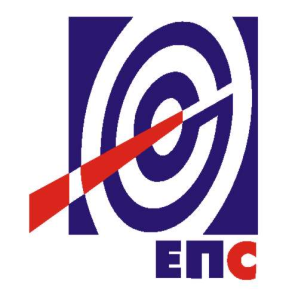 НАРУЧИЛАЦЈАВНО ПРЕДУЗЕЋЕ„ЕЛЕКТРОПРИВРЕДА СРБИЈЕ“		БЕОГРАДУЛИЦА ЦАРИЦЕ МИЛИЦЕ БРОЈ 2КОНКУРСНА ДОКУМЕНТАЦИЈАЗА ЈАВНУ НАБАВКУ УСЛУГАИКТ ОДРЖАВАЊЕ – РАЧУНАРСКА И КОМУНИКАЦИОНА ОПРЕМА- У ПОСТУПКУ ЈАВНЕ НАБАВКЕ МАЛЕ ВРЕДНОСТИ -ЈАВНА НАБАВКА 06/15(заведено у ЈП ЕПС број 12.01. 2583/13-15 од  31.12.2015. године)Београд, децембар 2015. годинеНа основу члана 39. и 61. Закона о јавним набавкама („Сл. гласник РС” бр. 124/12 и,  14/15), самосталног члана 88. Закона о изменама и допунама Закона о јавним набавкама (Сл. гласник РС“ бр. 68/15), члана 6. Правилника о обавезним елементима конкурсне документације у поступцима јавних набавки и начину доказивања испуњености услова („Сл. гласник РС” бр. 29/13 , 103/13), Одлуке о покретању поступка јавне набавке мале вредности број 06/15, број 2583/2-15 oд 27.05.2015. године и Решења о образовању комисије за јавну набавку број 2583/3-15 oд 27.05.2015. године припремљена је:КОНКУРСНА ДОКУМЕНТАЦИЈАСАДРЖАЈ 1.	ОПШТИ ПОДАЦИ О ЈАВНОЈ НАБАВЦИ	32.	ПОДАЦИ О ПРЕДМЕТУ ЈАВНЕ НАБАВКЕ	33.	УПУТСТВО ПОНУЂАЧИМА ЗА САЧИЊАВАЊЕ ПОНУДЕ	44.	УСЛОВИ ЗА УЧЕШЋЕ У ПОСТУПКУ ЈАВНЕ НАБАВКЕ ИЗ ЧЛ. 75. И 76. ЗАКОНА О ЈАВНИМ НАБАВКАМА И УПУТСТВО КАКО СЕ ДОКАЗУЈЕ ИСПУЊЕНОСТ ТИХ УСЛОВА	195.	ВРСТА, ТЕХНИЧКЕ КАРАКТЕРИСТИКЕ И СПЕЦИФИКАЦИЈА УСЛУГА ПРЕДМЕТНЕ ЈАВНЕ НАБАВКЕ	256.	ОБРАСЦИ	30ОБРАЗАЦ 1.	30ОБРАЗАЦ 2.	31ОБРАЗАЦ 3.	34ОБРАЗАЦ 4.	35ОБРАЗАЦ 5.	40ОБРАЗАЦ 6.	42ОБРАЗАЦ 7.	43ОБРАЗАЦ 8.	44ОБРАЗАЦ 9.	45ОБРАЗАЦ 10.	46ОБРАЗАЦ 11.	58ОБРАЗАЦ 11.	                                           Укупан број страна документације: 63ОПШТИ ПОДАЦИ О ЈАВНОЈ НАБАВЦИНазив, адреса и интернет страница Наручиоца: ЈАВНО ПРЕДУЗЕЋЕ „ЕЛЕКТРОПРИВРЕДА СРБИЈЕ“ Београд, Улица царице Милице бр. 2.,   www.eps.rsВрста поступка: Поступак јавне набавке мале вредности у складу са чланом 39. Закона о јавним набавкама („Сл. гласник РС“ бр. 124/12 и 14/15), а вези са чланом 88. Закона о изменама и допунама Закона о јавним набавкама („Сл. гласник РС“ бр. 68/15)Предмет поступка јавне набавке: услуге „ИКТ одржавање – рачунарска и комуникациона опрема“Резервисана набавка: неКонтакт: Сања Аликалфић, адреса електронске поште sanja.alikalfic@eps.rs и Славица Васић, адреса електронске поште slavica.vasic@eps.rsПОДАЦИ О ПРЕДМЕТУ ЈАВНЕ НАБАВКЕОпис предмета набавке, назив и ознака из општег речника набавке: услуге „ИКТ одржавање – рачунарска и комуникациона опрема“, назив и ознака из oпштег речника набавке: рачунарска опрема – 30230000 и телекомуникациона опрема 32522000Опис партије, назив и ознака из општег речника набавке: немаУПУТСТВО ПОНУЂАЧИМА ЗА САЧИЊАВАЊЕ ПОНУДЕКонкурсна документација садржи Упутство понуђачима како да сачине понуду и потребне податке о захтевима Наручиоца у погледу садржине понуде, као и услове под којима се спроводи поступак избора најповољније понуде у поступку јавне набавке.Понуђач мора да испуњава све услове одређене Законом о јавним набавкама (у даљем тексту и као: Закон) и конкурсном документацијом. Понуда се припрема и доставља на основу позива, у складу са конкурсном документацијом, у супротном, понуда се одбија као неприхватљива.Врста, техничке карактеристике и спецификација предмета јавне набавке дата је у Одељку 5. конкурсне документације.3.1	ПОДАЦИ О ЈЕЗИКУ У ПОСТУПКУ ЈАВНЕ НАБАВКЕНаручилац је припремио конкурсну документацију на српском језику и водиће поступак јавне набавке на српском језику. Понуда са свим прилозима мора бити сачињена на српском језику.Ако је неки доказ или документ на страном језику, исти мора бити преведен на српски језик и оверен од стране овлашћеног преводиоца.Ако понуда са свим прилозима не задовољава захтеве у погледу језика, понуда ће бити одбијена, као неприхватљива.3.2 	НАЧИН САСТАВЉАЊА ПОНУДЕ И ПОПУЊАВАЊА ОБРАСЦА ПОНУДЕПонуђач је обавезан да сачини понуду тако што, јасно и недвосмислено, читко својеручно, откуцано на рачунару или писаћој машини,уписује тражене податке у обрасце или према обрасцима који су саставни део конкурсне документације и оверава је печатом и потписом законског заступника, другог заступника уписаног у регистар надлежног органа или лица овлашћеног од стране законског заступника уз доставу овлашћења у понуди.Понуђач је обавезан да у Обрасцу понуде наведе: укупну цену без ПДВ-а, рок важења понуде, као и остале елементе из Обрасца понуде.Сви документи, поднети у понуди треба да буду повезани траком у целину и запечаћени (воском) или на неки други начин, тако да се не могу накнадно убацивати, одстрањивати или замењивати појединачни листови, односно прилози, а да се видно не оштете листови или печат. Пожељно је да понуђач редним бројем означи сваку страницу листа у понуди, укључујући и празне стране, својеручно, рачунаром или писаћом машином. Докази који се достављају уз понуду, а због своје важности не смеју бити оштећени, означени бројем (банкарска гаранција, меница), стављају се у посебну фолију, а на фолији се видно означава редни број странице листа из понуде. Фолија се мора залепити при врху како би се докази, који се због своје важности не смеју оштетити, заштитили.Понуђач подноси понуду са доказима о испуњености услова из конкурсне документације, лично или поштом, у затвореној и запечаћеној коверти, тако да се са сигурношћу може закључити да се први пут отвара, на адресу: Јавно предузеће „Електропривреда Србије“, 11000 Београд, Србија, Балканска бр. 13, ПАК 103925 - писарница - са назнаком: „Понуда за јавну набавку мале вредности услуга „ИКТ одржавање – рачунарска и комуникациона опрема - Јавна набавка број 06/15 - НЕ ОТВАРАТИ“. На полеђини коверте обавезно се уписује тачан назив и адреса понуђача, телефон и факс понуђача, као и име и презиме овлашћеног лица за контакт.У случају да понуду подноси група понуђача, на полеђини коверте је потребно назначити да се ради о групи понуђача и навести називе и адресу свих чланова групе понуђача.3.3	ПОДНОШЕЊЕ, ИЗМЕНА, ДОПУНА И ОПОЗИВ ПОНУДЕПонуђач може поднети само једну понуду.Понуду може поднети понуђач самостално, група понуђача, као и понуђач са подизвођачем. Понуђач који је самостално поднео понуду не може истовремено да учествује у заједничкој понуди или као подизвођач. У случају да понуђач поступи супротно наведеном упутству свака понуда понуђача у којој се појављује биће одбијена. Понуђач може бити члан само једне групе понуђача која подноси заједничку понуду, односно учествовати у само једној заједничкој понуди.Уколико је понуђач, у оквиру групе понуђача, поднео две или више заједничких понуда, Наручилац ће све такве понуде одбити.У року за подношење понуде понуђач може да измени или допуни већ поднету понуду писаним путем, на адресу Наручиоца, са назнаком „ИЗМЕНА – ДОПУНА - Понуде за јавну набавку мале вредности услуга „ИКТ одржавање – рачунарска и комуникациона опрема - Јавна набавка број 06/15 – НЕ ОТВАРАТИ“.У случају измене или допуне достављене понуде, Наручилац ће приликом стручне оцене понуде узети у обзир измене и допуне само ако су извршене у целини и према обрасцу на који се, у већ достављеној понуди,измена или допуна односи.У року за подношење понуде понуђач може да опозове поднету понуду писаним путем, на адресу Наручиоца, са назнаком „ОПОЗИВ - Понуде за јавну набавку мале вредности услуга „ИКТ одржавање – рачунарска и комуникациона опрема - Јавна набавка број 06/15 – НЕ ОТВАРАТИ“.У случају опозива поднете понуде пре истека рока за подношење понуда, Наручилац такву понуду неће отварати, већ ће је неотворену вратити понуђачу.Уколико понуђач измени или опозове понуду поднету по истеку рока за подношење понуда, Наручилац ће наплатити средство обезбеђења дато на име озбиљности понуде.3.4	ПАРТИЈЕПредметна јавна набавка није обликована по партијама.3.5	ПОНУДА СА ВАРИЈАНТАМА Понуда са варијантама није дозвољена. 3.6	РОК ЗА ПОДНОШЕЊЕ ПОНУДА И ОТВАРАЊЕ ПОНУДАБлаговременим се сматрају понуде које су примљене и оверене печатом пријема у писарници Наручиоца, најкасније до 13:00 часова 8 (словима: осмог) дана од дана објављивања позива за подношење понуда на Порталу јавних набавки, без обзира на начин на који су послате. Имајући у виду да је позив за предметну набавку објављен дана 31.12.2015. године на Порталу јавних набавки то је самим тим рок за подношење понуда 08.01.2016. године до 13:00 часова.Ако је понуда поднета по истеку рока за подношење понуда одређеног у позиву и конкурсној документацији, сматраће се неблаговременом, а Наручилац ће по окончању поступка отварања понуда, овакву понуду вратити неотворену понуђачу, са назнаком да је поднета неблаговремено.Комисија за јавне набавке ће благовремено поднете понуде јавно отворити дана 08.01.2016. године у 13:30 часова у просторијама Јавног предузећа „Електропривреда Србије“, Београд, Улица Балканска број 13.Представници понуђача који учествују у поступку јавног отварања понуда, морају да пре почетка поступка јавног отварања доставе Комисији за јавне набавке писано овлашћење за учествовање у овом поступку, издато на меморандуму понуђача, заведено и оверено печатом и потписом законског заступника понуђача или другог заступника уписаног у регистар надлежног органа или лица овлашћеног од стране законског заступника уз доставу овлашћења у понуди.Комисија за јавну набавку води записник о отварању понуда у који се уносе подаци у складу са Законом.Записник о отварању понуда потписују чланови комисије и овлашћени представници понуђача, који преузимају примерак записника.Наручилац ће у року од три дана од дана окончања поступка отварања понуда поштом или електронским путем доставити записник о отварању понуда понуђачима који нису учествовали у поступку отварања понуда.3.7	ПОДИЗВОЂАЧИАко понуђач у понуди наведе да ће делимично извршење набавке поверити подизвођачу, дужан је да наведе назив подизвођача, а уколико уговор између наручиоца и понуђача буде закључен, тај подизвођач ће бити наведен у уговору.Понуђач је дужан да у понуди наведе проценат укупне вредности набавке који ће поверити подизвођачу, а који не може бити већи од 50% као и део предмета набавке који ће извршити преко подизвођача.Понуђач је дужан да наручиоцу, на његов захтев, омогући приступ код подизвођача ради утврђивања испуњености услова.Сваки подизвођач, којега понуђач ангажује, мора да испуњава услове из члана 75. став 1. тачка 1) до 4) Закона, што доказује достављањем Изјаве и доказа наведених одељку Услови за учешће из члана 75. и 76. Закона и Упутство како се доказује испуњеност тих услова.Додатне услове у вези са капацитетима понуђач испуњава самостално, без обзира на агажовање подизвођача.Све обрасце у понуди потписује и оверава понуђач, изузев Обрасца 3. и Обрасца 9. које попуњава, потписује и оверава сваки подизвођач у своје име.Понуђач у потпуности одговара Наручиоцу за извршење уговорене набавке, без обзира на број подизвођача.Понуђач не може ангажовати као подизвођача лице које није навео у понуди, у супротном наручилац ће реализовати средство обезбеђења и раскинути уговор, осим ако би раскидом уговора наручилац претрпео знатну штету. Понуђач може ангажовати као подизвођача лице које није навео у понуди, ако је на страни подизвођача након подношења понуде настала трајнија неспособност плаћања, ако то лице испуњава све услове одређене за подизвођача и уколико добије претходну сагласност наручиоца.Наручилац у овом поступку не предвиђа примену одредби става 9. и 10. члана 80. Закона о јавним набавкама.3.8 	ГРУПА ПОНУЂАЧА (ЗАЈЕДНИЧКА ПОНУДА)У случају да више понуђача поднесе заједничку понуду, они као саставни део понуде морају доставити споразум о заједничком извршењу набавке, који се међусобно и према наручиоцу обавезују на заједничко извршење набавке, који обавезно садржи податке прописане члан 81. став 4, 5. и 7. Закона о јавним набавкама и то податке о: члану групе који ће бити носилац посла, односно који ће поднети понуду и који ће заступати групу понуђача пред наручиоцем;понуђачу који ће у име групе понуђача потписати уговор;понуђачу који ће у име групе понуђача дати средство обезбеђења;понуђачу који ће издати рачун;рачуну на који ће бити извршено плаћање;обавезама сваког од понуђача из групе понуђача за извршење уговора, неограниченој, солидарној одговорности сваког члана, према Наручиоцу.Такође, у овом споразуму треба да буду наведена имена лица, појединачно за сваког понуђача, која ће бити одговорна за извршење набавке. Понуђачи из групе понуђача, одговарају Наручиоцу неограничено солидарно у складу са Законом. Сваки понуђач из групе понуђача  која подноси заједничку понуду мора да испуњава услове из члана 75. став 1. тачка 1) до 4) Закона, што доказује достављањем Изјаве и доказа наведеним у одељку Услови за учешће из члана 75. и 76. Закона и Упутство како се доказује испуњеност тих услова. Услове у вези са капацитетима, у складу са чланом 76. Закона, понуђачи из групе испуњавају заједно, на основу достављених доказа дефинисаних конкурсном документацијом.У случају заједничке понуде групе понуђача све обрасце потписује и оверава члан групе понуђача који је одређен као Носилац посла у споразуму чланова групе понуђача, изузев Обрасца 1, Обрасца 3. и Обрасца 9. које попуњава, потписује и оверава сваки члан групе понуђача у своје име.3.9	НАЧИН И УСЛОВИ ПЛАЋАЊАНаручилац одређује следећи начин плаћања:плаћање се врши на основу исправне фактуре која је испостављена након успешног извршења предметне услуге по појединачном захтеву Наручиоца и радног налога потписаног од стране овлашћених особа Наручиоца и изабраног понуђача - Извршиоца, којим Корисник услуге потврђује да је услуга комплетно завршена и уграђене наведене резервне компоненте.Плаћање се врши на основу исправних фактура које у прилогу садрже потписани радни налог, у року до 45 дана од дана пријема фактуре. Извршење појединачних услуга се потврђује радним налогом који потписују овлашћена лица Извршиоца и Наручиоца.Извршилац је у обавези да достави Наручиоцу фактуру по сваком потписаном радном налогу у року од три дана од дана потписивања истог од стране овлашћеног лица Наручиоца.Сва плаћања се врше у динарима.Авансно плаћање није предвиђено.Уколико понуђач понуди другачији начин плаћања понуда ће бити одбијена као неприхватљива.3.10	МЕСТО ИЗВРШЕЊА УСЛУГА Место извршења услуга предмета набавке су пословне локације Наручиоца - Јавног предузећа „Електропривреда Србије“ у Београду: Војводе Степе 412, Царице Милице 2, Балканска 13, Јелене Ћетковић 2, Краљице Наталије 56, Масарикова 1-3.3.11	РОК ИЗВРШЕЊА УСЛУГАНаручилац ће именовати до 3 особе које могу да иницирају захтев за извршење предметних услуга и које ће бити овлашћене да овере радни налог Извршиоцу по пријему услуга.Услуге одржавања понуђач је дужан да извршава у следећим роковима:А. Тип услуге – Одржавање хардвера по позивувреме одзива: 4 сата од момента пријаве квара, односно следећи радни дан за пријаве квара извршене на крају радног временавреме поправке: до 20 дана од почетка интервенцијеБ. Тип услуге – Доградња мреже по позивувреме одзива: 72 сата од момента пријавевреме интервенције: до 7 дана од почетка интервенцијеВ. Тип услуге – Консултантске услуге систем инжењера по позивувреме одзива: 24 сата од момента пријавевреме интервенције: до 7 дана од почетка интервенцијеа у свему на начин дефинисан у Одељку 5. конкурсне документацијеУколико Понуђач не испуни захтеве по питању рока и начина извршења предмета набавке, понуда ће бити одбијена.3.12	ЦЕНАПонуђач је обавезан да у Обрасцу понуде јасно искаже укупну цену услуга одржавања.Укупна цена услуга одржавања обухвата:цену одржавања за услуге Тип А - Одржавање хардвера по позиву, а која се обрачунава на бази оквирне количине од 24 интервенције годишње од којих свака интервенција укључује 2 радна сата сервисера и цену једне резервне компоненте.У циљу исказивања цене услуга Тип А и оцене понуда, цена резервне компоненте се утврђује као просечна цена резервних компоненти израчуната на бази понуђених јединичних цена резервних компоненти за позиције 1 – 45 услуга Тип А из обрасца Структуре цене;цену одржавања за услуге Тип Б - Доградња мреже по позиву, а која се обрачунава на бази оквирне количине од 12 интервенција годишње од којих свака укључује 4 радна сата систем инжењера, 12 радних сати сервисера и цену резервних компоненти.У циљу исказивања цене услуга Тип Б и оцене понуда, цена резервних компоненти се утврђује као цена која представља двоструки збир понуђених јединичних цена резервних компоненти за позиције 46 – 96 услуга Тип Б из обрасца Структуре цене.цену одржавања за услуге Тип В - Консултантске услуге систем инжењера по позиву, а која се обрачунава на бази оквирне количине од 96 радних сати ангажовања систем инжењера годишње.Цена услуге одржавања треба да буде изражена у динарима, без пореза на додату вредност. У случају да у достављеној понуди није назначено да ли је понуђена цена са или без ПДВ, сматраће се да је иста без ПДВ.Имајући у виду да су количине наведене за услуге оквирне, Наручилац одређује јединичну цену – цену радног сата сервисера у износу од максимално 2500,00 динара, без ПДВ, за услуге Тип А и услуге Тип Б, односно јединичну цену радног сата систем инжењера у износу од максимално 3000,00 динара, без ПДВ, за услуге Тип В. Понуђач може понудити нижу цену радног сата сервисера, односно сервис инжењера од наведених.У цену понуђач мора урачунати све трошкове рада сервисера/консултанта, путне трошкове, трошкове превоза опреме, трошкове свих рачунарских компоненти, делова или склопова у рачунарском систему потребних за замену, као и трошкове употребе испитних алата и уређаја, као и друге непоменуте трошкове.Ако је у понуди исказана неуобичајено ниска цена, Наручилац ће поступити у складу са чланом 92. Закона о јавним набавкама.Понуђена јединичне цене су фиксне осим у случају измене уговора у складу са овом конкурсном документацијом и Уговором.Напомена: Како се ради о услугама чији обим није могуће прецизно утврдити на годишњем нивоу Наручилац је унапред одредио вредност уговора која одговара процењеној вредности јавне набавке, док укупна понуђена цена из понуде представља основ за примену критеријума и служи за оцену понуда по том основу.3.13	СРЕДСТВА ФИНАНСИЈСКОГ ОБЕЗБЕЂЕЊА Понуђач је дужан да достави следећа средства финансијског обезбеђења, у складу са обрасцима из конкурсне документације:У понуди:Банкарска гаранција за озбиљност понудеПонуђач доставља оригинал банкарску гаранцију за озбиљност понуде у висини од 5% вредности понудe, без пдв. Банкарскa гаранцијa понуђача мора бити неопозива, безусловна (без права на приговор) и наплатива на први писани позив, са трајањем најмање од 60 (словима: шездесет) дана од дана отварања понуда.Наручилац ће уновчити гаранцију за озбиљност понуде дату уз понуду уколико: понуђач након истека рока за подношење понуда повуче, опозове или измени своју понуду илипонуђач коме је додељен уговор благовремено не потпише или одбије да потпише уговор о јавној набавци или у случају да понуђач не достави захтевану гаранцију предвиђену  уговором.У случају да је пословно седиште банке гаранта у Републици Србији у случају спора по овој Гаранцији, утврђује се надлежност суда у Београду и примена материјалног права Републике Србије. У случају да је пословно седиште банке гаранта изван Републике Србије у случају спора по овој Гаранцији, утврђује се надлежност Спољнотрговинске арбитраже при Привредној комори Србије са местом арбитраже у Београду уз примену њеног Правилника и процесног и материјалног права Републике Србије. Поднета банкарска гаранција не може да садржи додатне услове за исплату, краће рокове, мањи износ или промењену месну надлежност за решавање спорова.Понуђач може поднети гаранцију стране банке само ако је тој банци додељен кредитни рејтинг коме одговара најмање ниво кредитног квалитета 3 (инвестициони ранг).Банкарска гаранција ће бити враћена понуђачу са којим није закључен уговор одмах по закључењу уговора са понуђачем чија је понуда изабрана као најповољнија, а понуђачу са којим је закључен уговор у року од 8 дана од дана предаје Наручиоцу инструмената обезбеђења извршења уговорених обавеза која су захтевана Уговором.ИЛИМеница за озбиљност понуде (домаћи понуђачи)1. бланко соло меница која мора бити:издата са клаузулом „без протеста“ и „без извештаја“потписана од стране законског заступника или лица по овлашћењу  законског заступника, на начин који прописује Закон о меници ("Сл. лист ФНРЈ" бр. 104/46, "Сл. лист СФРЈ" бр. 16/65, 54/70 и 57/89 и "Сл. лист СРЈ" бр. 46/96, Сл. лист СЦГ бр. 01/03 Уст. повеља)евидентирана у Регистру меница и овлашћења кога води Народна банка Србије у складу са Одлуком о ближим условима, садржини и начину вођења регистра меница и овлашћења („Сл. гласник РС“ бр. 56/11) и то документује овереним захтевом пословној банци да региструје меницу са одређеним серијским бројем, основ на основу кога се издаје меница и менично овлашћење (број ЈН) и износ из основа (тачка 4. став 2. Одлуке).2. менично писмо-овлашћење које мора бити издато на основу Закона о меници и тачке 1, 2 и 6 „Одлуке о облику садржини и начину коришћења јединствених инструмената платног промета“, и то коришћењем Обрасца меничног писма-овлашћења који је дат у прилогу ове Конкурсне документације и чини њен саставни део. Менично писмо мора да буде неопозиво и безусловно овлашћење којим понуђач наручиоца овлашћује да може, без протеста, приговора и трошкова попунити и наплатити меницу на износ од 5% вредности понуде без ПДВ, у року најкасније  до истека рока од 60 дана од дана отварања понуда, с тим да евентуални продужетак рока важења понуде има за последицу и продужење рока важења менице и меничног овлашћења за исти број дана.3. копију важећег картона депонованих потписа овлашћених лица за располагање новчаним средствима са рачуна Понуђача код те пословне банке оверену на дан издавања менице и меничног овлашћења;4. копију ОП обрасца за законског заступника и лица овлашћених за потпис менице / овлашћења (Оверени потписи лица овлашћених за заступање);5. овлашћење којим законски заступник овлашћује лица за потписивање менице и меничног овлашћења за конкретан посао, у случају да меницу и менично овлашћење не потписује законски заступник понуђача;6. оверен Захтев  за регистрацију менице од стране пословне банке која је извршила регистрацију менице у Регистру меница и овлашћења код Народне банке Србије с тим да:у делу „Основ издавања и износ из основа/валута“ треба ОБАВЕЗНО навестиу колони „Основ издавања менице“ мора се навести: учешће у јавној набавци „Електропривреде Србије“ Београд, ЈН број 06/15, а све у складу са Одлуком о ближим условима, садржини и начину вођења Регистра меница и овлашћења („Службени гласник Републике Србије“ број 56/11).у колони „Износ" треба ОБАВЕЗНО навести износ на који је меница издата;у колони „Валута“ треба ОБАВЕЗНО навести валуту на коју се меница издаје;Меница може бити наплаћена у случајевима:ако понуђач опозове, допуни или измени своју понуду коју је Наручилац прихватиоу случају да понуђач прихваћене понуде одбије да потпише уговор у одређеном року;у случају да понуђач не достави захтевану гаранцију предвиђену  уговором Меница ће бити враћена понуђачу са којим није закључен уговор одмах по закључењу уговора са понуђачем чија је понуда изабрана као најповољнија, а понуђачу са којим је закључен уговор у року од 8 дана од дана предаје Наручиоцу инструмената обезбеђења извршења уговорених обавеза која су захтевана Уговором.Уколико понуђач не достави у понуди средства финансијског обезбеђења у роковима и на начин предвиђен конкурсном документацијом, понуда ће бити одбијена, као неприхватљива.Приликом закључења УговораГаранција за добро извршење послаИзабрани понуђач је дужан да Наручиоцу достави неопозиву, безусловну (без права на приговор) и на први писани позив наплативу банкарску гаранцију за добро извршење посла у износу од 10%  укупне вредности уговора без ПДВ. Наведену банкарску гаранцију понуђач предаје приликом закључења Уговора или најкасније у року од 8 дана од закључења Уговора.Банкарска гаранција мора трајати најмање 30 (словима тридесет) дана дуже од периода на који је закључен уговор.Ако се за време трајања уговора промене рокови за извршење уговорне обавезе, важност банкарске гаранције за добро извршење посла мора да се продужи.Поднета банкарска гаранција не може да садржи додатне услове за исплату, краће рокове, мањи износ или промењену месну надлежност за решавање спорова.Наручилац ће уновчити дату банкарску гаранцију за добро извршење посла у случају да изабрани понуђач не буде извршавао своје уговорне обавезе у роковима и на начин предвиђен уговором. У случају да је пословно седиште банке гаранта у Републици Србији у случају спора по овој Гаранцији, утврђује се надлежност суда у Београду и примена материјалног права Републике Србије. У случају да је пословно седиште банке гаранта изван Републике Србије у случају спора по овој Гаранцији, утврђује се надлежност Спољнотрговинске арбитраже при Привредној комори Србије, са местом арбитраже у Београду уз примену њеног Правилника и процесног и материјалног права Републике Србије.У случају да Изабрани понуђач поднесе банкарску гаранцију стране банке, изабрани понуђач може поднети гаранцију стране банке само ако је тој банци додељен кредитни рејтинг коме одговара најмање ниво кредитног квалитета 3 (инвестициони ранг).ИЛИМеница за добро извршење посла (домаћи понуђачи)1. бланко соло меница која мора бити:издата са клаузулом „без протеста“ и „без извештаја“потписана од стране законског заступника или лица по овлашћењу  законског заступника, на начин који прописује Закон о меници ("Сл. лист ФНРЈ" бр. 104/46, "Сл. лист СФРЈ" бр. 16/65, 54/70 и 57/89 и "Сл. лист СРЈ" бр. 46/96, Сл. лист СЦГ бр. 01/03 Уст. повеља)евидентирана у Регистру меница и овлашћења кога води Народна банка Србије у складу са Одлуком о ближим условима, садржини и начину вођења регистра меница и овлашћења („Сл. гласник РС“ бр. 56/11) и то документује овереним захтевом пословној банци да региструје меницу са одређеним серијским бројем, основ на основу кога се издаје меница и менично овлашћење (број ЈН) и износ из основа (тачка 4. став 2. Одлуке).2. менично писмо-овлашћење које мора бити издато на основу Закона о меници и тачке 1, 2 и 6 „Одлуке о облику садржини и начину коришћења јединствених инструмената платног промета“. Менично писмо мора да буде неопозиво и безусловно овлашћење којим изабрани понуђач наручиоца овлашћује да може, без протеста, приговора и трошкова попунити и наплатити меницу на износ од 10% вредности уговора без ПДВ, у року најкасније  до истека рока од најмање 60 дана дуже од истека рока за коначно извршење услуге, с тим да евентуални продужетак рока извршења уговорних обавеза има за последицу и продужење рока важења менице и меничног овлашћења за исти број дана.3. копију важећег картона депонованих потписа овлашћених лица за располагање новчаним средствима са рачуна Понуђача код те пословне банке оверену на дан издавања менице и меничног овлашћења;4. копију ОП обрасца за законског заступника и лица овлашћених за потпис менице / овлашћења (Оверени потписи лица овлашћених за заступање);5. овлашћење којим законски заступник овлашћује лица за потписивање менице и меничног овлашћења за конкретан посао, у случају да меницу и менично овлашћење не потписује законски заступник понуђача;6. оверен Захтев  за регистрацију менице од стране пословне банке која је извршила регистрацију менице у Регистру меница и овлашћења код Народне банке Србије с тим да:у делу „Основ издавања и износ из основа/валута“ треба ОБАВЕЗНО навестиу колони „Основ издавања менице“ мора се навести: Уговор o јавној набавци број _________, а све у складу са Одлуком о ближим условима, садржини и начину вођења Регистра меница и овлашћења („Службени гласник Републике Србије“ број 56/11 и 80/15).у колони „Износ" треба ОБАВЕЗНО навести износ на који је меница издата;у колони „Валута“ треба ОБАВЕЗНО навести валуту на коју се меница издаје;Наведену меницу понуђач предаје предаје приликом закључења Уговора или најкасније у року од 8 (осам) дана од закључења Уговора.Меница може бити наплаћена у случају да изабрани понуђач не буде извршавао своје уговорне обавезе у роковима и на начин предвиђен уговором. Сви трошкови око прибављања средстава обезбеђења падају на терет понуђача, а и исти могу бити наведени у Обрасцу трошкова припреме понуде.Сва средстава финансијског обезбеђења могу гласити на члана групе понуђача одређеног споразумом о заједничком извршењу набавке или понуђача, али не и на подизвођача.У случају да понуђач не испуни преузете обавезе у предметном поступку јавне набавке, Наручилац је овлашћен да реализује достављена средства обезбеђења од стране понуђача. Ако се за време трајања Уговора промене рокови за извршење уговорне обавезе, важност банкарске гаранције/менице мора се продужити. 3.14	ДОДАТНЕ ИНФОРМАЦИЈЕ И ПОЈАШЊЕЊАПонуђач може, у писаном облику, тражити додатне информације или појашњења у вези са припремом понуде, најкасније пет дана пре истека рока за подношење понуде, на адресу Наручиоца, са назнаком: „ОБЈАШЊЕЊА – позив за јавну набавку мале вредности број 06/15“ или електронским путем на е-mail адресу: sanja.alikalfic@eps.rs и slavica.vasic@eps.rs радним данима (понедељак – петак) у времену од 08 до 16 часова. Захтев за појашњење примљен после наведеног времена или током викенда/нерадног дана биће евидентиран као примљен првог следећег радног дана. Наручилац ће у року од три дана по пријему захтева, послати одговор у писаном облику подносиоцу захтева и ту информацију објавити на Порталу јавних набавки и својој интернет страници.Комуникација у поступку јавне набавке се врши на начин одређен чланом 20. Закона.3.15	ДОДАТНА ОБЈАШЊЕЊА, КОНТРОЛА И ДОПУШТЕНЕ ИСПРАВКЕНаручилац може, после отварања понуда, писаним путем или електронским путем да захтева од понуђача додатна објашњења која ће помоћи при прегледу, вредновању и упоређивању понуда, као и да врши контролу (увид) код понуђача и/или његовог подизвођача, односно учесника заједничке понуде.  Понуђач је дужан да поступи по захтеву Наручиоца, односно достави тражена објашњења и омогући непосредни увид.Наручилац може, уз сагласност понуђача, да изврши исправке рачунских грешака уочених приликом разматрања понуде по окончаном поступку отварања понуда.У случају разлике између јединичне и укупне цене, меродавна је јединична цена. 	3.16	НЕГАТИВНЕ РЕФЕРЕНЦЕНаручилац ће одбити понуду уколико поседује доказ да је понуђач у претходне три године у поступку јавне набавке:поступао супротно забрани из чл. 23. и 25. Закона;учинио повреду конкуренције;доставио неистините податке у понуди или без оправданих разлога одбио да закључи уговор о јавној набавци, након што му је уговор додељен;одбио да достави доказе и средства обезбеђења на шта се у понуди обавезао.Наручилац ће одбити понуду уколико поседује доказ који потврђује да понуђач није испуњавао своје обавезе по раније закљученим уговорима о јавним набавкама који су се односили на исти предмет набавке, за период од претходне три године. Доказ наведеног може бити:правоснажна судска одлука или коначна одлука другог надлежног органа;исправа о реализованом средству обезбеђења испуњења обавеза у поступку јавне набавке или испуњења уговорних обавеза;исправа о наплаћеној уговорној казни;рекламације потрошача, односно корисника, ако нису отклоњене у уговореном року;изјава о раскиду уговора због неиспуњења битних елемената уговора дата на начин и под условима предвиђеним законом којим се уређују облигациони односи;доказ о ангажовању на извршењу уговора о јавној набавци лица која нису означена у понуди као подизвођачи, односно чланови групе понуђача;Наручилац може одбити понуду ако поседује доказ из става 3. тачка 1) члана 82. Закона, који се односи на поступак који је спровео или уговор који је закључио и други наручилац ако је предмет јавне набавке истоврсан. Наручилац ће поступити на наведене начине и у случају заједничке понуде групе понуђача уколико утврди да постоје напред наведени докази за једног или више чланова групе понуђача. На основу донетих закључака у складу са чланом 83. Закона Управа за јавне набавке води списак негативних референци који објављује на Порталу јавних набавки. Наручилац ће понуду понуђача који је на списку негативних референци одбити као неприхватљиву ако је предмет јавне набавке истоврсан предмету за који је понуђач добио негативну референцу. Ако предмет јавне набавке није истоврсан предмету за који је понуђач добио негативну референцу, наручилац ће захтевати додатно обезбеђење испуњења уговорних обавеза.Као додатно обезбеђење, у овом случају, изабрани понуђач је у обавези, у тренутку закључења уговора, да наручиоцу поднесе оригинал, неопозиву, безусловну и на први позив плативу банкарску гаранцију за добро извршење посла, у висини 15% од вредности уговора без ПДВ, са трајањем најмање 30 (словима тридесет) дана дуже од периода на који је закључен уговор.3.17	КРИТЕРИЈУМ ЗА ДОДЕЛУ УГОВОРАОдлуку о додели уговора у јавној набавци Наручилац ће донети применом критеријума „најниже понуђене цене“. Напомена: Уколико две или више понуда имају исту најнижу цену, биће изабрана она понуда понуђача који је понудио нижу цену услуга Одржавања хардвера по позиву. У случају и да је та цена иста биће изабрана понуда оног понуђача који је понудио нижу цену услуга Консултантске услуге систем инжењера по позиву. На крају, ако је и та цена иста, Наручилац ће изабрати ону понуду понуђача који је понуди нижу цену услуга Доградње мреже по позиву.3.18	ПОШТОВАЊЕ ОБАВЕЗА КОЈЕ ПРОИЗЛАЗЕ ИЗ ПРОПИСА О ЗАШТИТИ НА РАДУ И ДРУГИХ ПРОПИСАПонуђач је дужан да  при састављању понуде изричито наведе да је поштовао обавезе које произлазе из важећих прописа о заштити на раду, запошљавању и условима рада, заштити животне средине, као и да понуђач гарантује да је ималац права интелектуалне својине (Образац 3. из конкурсне документације).3.19	НАКНАДА ЗА КОРИШЋЕЊЕ ПАТЕНАТАНакнаду за коришћење патената, као и одговорност за повреду заштићених права интелектуалне својине трећих лица сноси понуђач.3.20	РОК ВАЖЕЊА ПОНУДЕ Понуда мора да важи најмање 60 (словима: шездесет) дана од дана отварања понуда. У случају да понуђач наведе краћи рок важења понуде, понуда ће бити одбијена, као неприхватљива. 3.21	РОК ЗА ЗАКЉУЧЕЊЕ УГОВОРАПо пријему одлуке о додели уговора, а по истеку рока за подношење захтева за заштиту права, изабрани понуђач ће бити позван да приступи закључењу уговора у року од највише 8 дана. Ако понуђач чија је понуда изабрана као најповољнија не потпише уговор у наведеном року, Наручилац  ће одлучити да ли ће уговор о јавној набавци закључити са првим следећим најповољнијим понуђачем.Наручилац може и пре истека рока за подношење захтева за заштиту права закључити уговор о јавној набавци у случају испуњености услова из члана 112. став 2. тачка 5. Закона, у ком случају ће изабрани понуђач ће бити позван да приступи закључењу уговора у року од највише 8 дана.3.22	НАЧИН ОЗНАЧАВАЊА ПОВЕРЉИВИХ ПОДАТАКАПодаци које понуђач оправдано означи као поверљиве биће коришћени само у току поступка јавне набавке у складу са позивом и неће бити доступни ником изван круга лица која су укључена у поступак јавне набавке. Ови подаци неће бити објављени приликом отварања понуда и у наставку поступка. Наручилац може да одбије да пружи информацију која би значила повреду поверљивости података добијених у понуди. Као поверљива, понуђач може означити документа која садрже личне податке, а које не садржи ни један јавни регистар, или која на други начин нису доступна, као и пословне податке који су прописима одређени као поверљиви. Наручилац ће као поверљива третирати она документа која у десном горњем углу великим словима имају исписано „ПОВЕРЉИВО“.Наручилац не одговара за поверљивост података који нису означени на горе наведени начин.Ако се као поверљиви означе подаци који не одговарају горе наведеним условима, Наручилац ће позвати понуђача да уклони ознаку поверљивости. Понуђач ће то учинити тако што ће његов представник изнад ознаке поверљивости написати „ОПОЗИВ“, уписати датум, време и потписати се.Ако понуђач у року који одреди Наручилац не опозове поверљивост докумената, Наручилац ће третирати ову понуду као понуду без поверљивих података.Наручилац је дужан да доследно поштује законите интересе понуђача, штитећи њихове техничке и пословне тајне у смислу закона којим се уређује заштита пословне тајне.Неће се сматрати поверљивим докази о испуњености обавезних услова, цена и други подаци из понуде који су од значаја за примену критеријума и рангирање понуде. 3.23	ТРОШКОВИ ПОНУДЕТрошкове припреме и подношења понуде сноси искључиво понуђач и не може тражити од наручиоца накнаду трошкова.Понуђач може да у оквиру понуде достави укупан износ и структуру трошкова припремања понуде тако што попуњава, потписује и оверава печатом Образац трошкова припреме понуде.Ако је поступак јавне набавке обустављен из разлога који су на страни наручиоца, наручилац је дужан да понуђачу надокнади трошкове израде узорка или модела, ако су израђени у складу са техничким спецификацијама наручиоца и трошкове прибављања средства обезбеђења, под условом да је понуђач тражио накнаду тих трошкова у својој понуди.3.24	ОБРАЗАЦ СТРУКТУРЕ ЦЕНЕСтруктуру цене понуђач наводи тако што попуњавa, потписује и оверава печатом Образац 4. из конкурсне документације.3.25	МОДЕЛ УГОВОРАУ складу са датим Моделом уговора (Образац 10. из конкурсне документације) и елементима најповољније понуде биће закључен Уговор о јавној набавци.Понуђач је у обавези да дати Модел уговора потпише, овери и исти достави у понуди, у супротном понуда ће бити одбијена као неприхватљива3.26	РАЗЛОЗИ ЗА ОДБИЈАЊЕ ПОНУДЕ И ОБУСТАВУ ПОСТУПКАУ поступку јавне набавке Наручилац ће одбити неприхватљиву понуду у складу са чланом 107. Закона.Наручилац ће донети одлуку о обустави поступка јавне набавке у складу са чланом 109. Закона.У случају обуставе поступка јавне набавке, Наручилац неће бити одговоран, ни на који начин, за стварну штету, изгубљену добит, или било какву другу штету коју понуђач може услед тога да претрпи, упркос томе што је Наручилац био упозорен на могућност наступања штете.3.27	ПОДАЦИ О САДРЖИНИ ПОНУДЕСадржину понуде, поред Обрасца понуде, чине и сви остали докази о испуњености услова из чл. 75. и 76. Закона о јавним набавкама, предвиђени чл. 77. Закона, који су наведени у конкурсној документацији, као и сви тражени прилози и изјаве на начин предвиђен следећим ставом ове тачке:попуњен, потписан и печатом оверен образац „Изјава о независној понуди“ попуњен, потписан и печатом оверен образац „Образац понуде“ попуњен, потписан и печатом оверен образац Изјаве у складу са чланом 75. став 2. Законапопуњен, потписан и печатом оверен образац „Структура цене“ попуњен, потписан и печатом оверен „Образац трошкова припреме понуде“, по потреби попуњен, потписан и печатом оверен образац „Изјава о довољном техничком капацитету“попуњен, потписан и печатом оверен образац „Листа запослених/ангажованих лица која ће бити одговорна за извршење уговора“потписан и печатом оверен образац „Модел уговора“ потписан и печатом оверен образац „Модел уговора о чувању пословне тајне и поверљивих информација“обрасце, изјаве и доказе одређене тачком 3.7 или 3.8 овог упутства у случају да понуђач подноси понуду са подизвођачем или заједничку понуду подноси група понуђача;средство финансијског обезбеђења озбиљности понуде у складу са тачком 3.14. овог упутства и обрасцем 5докази о испуњености из чл. 75.и 76. Закона у складу са чланом 77. Закон и Одељком 4. конкурсне документације.3.28	ЗАШТИТА ПРАВА ПОНУЂАЧАНа поступак заштите права примењују се прописи по којима је започет поступак јавне набавке сходно самосталном члану 89. Закона о изменама и допунама Закона о јавним набавкама.Захтев за заштиту права може се поднети у току целог поступка јавне набавке, против сваке радње, осим ако Законом није другачије одређено.Захтев за заштиту права подноси се Републичкој комисији, а предаје наручиоцу, са назнаком „Захтев за заштиту права јнмв. бр. 06/15“.На достављање захтева за заштиту права сходно се примењују одредбе о начину достављања одлуке из члана 108. став 6. до 9. Закона.Примерак захтева за заштиту права подносилац истовремено доставља Републичкој комисији за заштиту права у поступцима јавних набавки, на адресу: 11000 Београд, Немањина 22-26.Захтев за заштиту права којим се оспорава врста поступка, садржина позива за подношење понуда или конкурсне документације сматраће се благовременим ако је примљен од стране наручиоца најкасније седам дана пре истека рока за подношење понуда, без обзира на начин достављања.После доношења одлуке о додели уговора и одлуке о обустави поступка, рок за подношење захтева за заштиту права је десет дана од дана пријема одлуке.Подносилац захтева за заштиту права дужан је да на рачун буџета Републике Србије (број рачуна: 840-30678845-06, шифра плаћања 153 или 253, позив на број 06-15, сврха: ЗЗП, ЈП ЕПС, јнмв. бр. 06/15, прималац уплате: буџет Републике Србије) уплати таксу у износу од 40.000,00 динара.3.29 	ИЗМЕНЕ ТОКОМ ТРАЈАЊА УГОВОРАИзмена Уговора о јавној набавци ће бити могућа у складу са чланом 115. став 2. Закона о јавним набавкама у делу јединичних цена резервних компоненти за услуге Тип А и услуге Тип Б из објективних разлога када на тржишту у Републици Србији дође до промене индекса потрошачких цена и то за више од 5% у односу на последњу уговорену јединичну цену, а на основу података Републичког завода за статистику. Промена јединичних цена ће се вршити у % смањивања или раста индекса потрошачких цена.У наведеном случају Корисник услуге ће донети Одлуку о измени уговора која садржи податке у складу са Прилогом 3Л Закона и у року од три дана од дана доношења исту објавити на Порталу јавних набавки, као и доставити извештај Управи за јавне набавке и Државној ревизорској институцији.УСЛОВИ ЗА УЧЕШЋЕ У ПОСТУПКУ ЈАВНЕ НАБАВКЕ ИЗ ЧЛ. 75. И 76. ЗАКОНА О ЈАВНИМ НАБАВКАМА И УПУТСТВО КАКО СЕ ДОКАЗУЈЕ ИСПУЊЕНОСТ ТИХ УСЛОВА4.1	ОБАВЕЗНИ УСЛОВИ ЗА УЧЕШЋЕ У ПОСТУПКУ ЈАВНЕ НАБАВКЕПонуђач у поступку јавне набавке мора доказати:да је регистрован код надлежног органа, односно уписан у одговарајући регистар;да он и његов законски заступник није осуђиван за неко од кривичних дела као члан организоване криминалне групе, да није осуђиван за кривична дела против привреде, кривична дела против животне средине, кривично дело примања или давања мита, кривично дело преваре;да му није изречена мера забране обављања делатности, која је на снази у време објављивања позива за подношење понуда;да је измирио доспеле порезе, доприносе и друге јавне дажбине у складу са прописима Републике Србије или стране државе када има седиште на њеној територији.4.2	ДОДАТНИ УСЛОВИ ЗА УЧЕШЋЕ У ПОСТУПКУ ЈАВНЕ НАБАВКЕПонуђач у поступку јавне набавке мора доказати да:располаже неопходним финансијским капацитетом:у претходних 6 месеци пре дана објављивања позива на Порталу јавних набавки није имао блокаду на својим текућим рачунима дужу од 30 дана;располаже неопходним пословним капацитетомима уведен стандард квалитета ИСО 9001располаже довољним техничким капацитетом:има најмање један сервисни центар на територији града Београда, у својини или закупуима дежурну службу (Call Center) за пријаву инцидената телефоном и путем електронске поште 24/7 (двадесетчетири часа дневно седам дана у недељи)располаже довољним кадровским капацитетом:има минимално 10 запослених/ангажованих сервисера са електро(техничком) струком, од тога најмање 2 сервисера са високом стручном спремом електро(техничке) струке 4.3	 УПУТСТВО КАКО СЕ ДОКАЗУЈЕ ИСПУЊЕНОСТ УСЛОВАКао доказ испуњености обавезних услова за учешће понуђач у понуди подноси Изјаву којом исти под пуном материјалном и кривичном одговорношћу потврђује да испуњава обавезне услове за учешће у поступку јавне набавке, а у складу са чланом 77. став 4. Закона.Понуђач у понуди подноси Изјаву у складу са Обрасцем 9. конкурсне документације. Ова изјава се подноси, односно исту даје и сваки члан групе понуђача, као и подизвођач, у своје име.Понуђач је дужан да у понуди достави доказе да испуњава додатне услове услове за учешће у поступку јавне набавке у складу са Законом, и то:1. Докази неопходног финансијског капацитета:	домаћи понуђачиПотврда о подацима о ликвидности издата од стране Народне банке Србије – Одсек принудне наплате, за период од претходних 6 месеци пре дана објављивања позива; страни понуђачипотврда или мишљење или исказ банке или друге специјализоване институције у складу са прописима државе у којој има седиште, о понуђачевој блокади рачуна за период од претходних 6 месеци пре дана објављивања позива.2. Докази довољног пословног капацитета:копија важећег сертификата за стандард ИСО 90013. Докази довољног техничког капацитета:Изјава о довољном техничком капацитету (Образац 7.)4. Докази довољног кадровског капацитета:Листа запослених/анажованих лица који ће бити одговорни за извршење уговора (Образац 8.)Копије одговарајућих појединачних образаца М или уговора о раду за запослена лица код понуђача, односно уговора о делу или уговора о допунском раду за ангажована лица код понуђача по основу другог уговора у складу са Законом о раду. У наведеним доказима које понуђач доставља у понуди мора бити јасно наведено да је лице запослено на радном месту сервисера. Уколико подаци о радном месту нису јасно наведени у обрасцима М потребно је свакако у понуди доставити уговоре.4.4	УСЛОВИ КОЈЕ МОРА ДА ИСПУНИ СВАКИ ПОДИЗВОЂАЧ, ОДНОСНО ЧЛАН ГРУПЕ ПОНУЂАЧАСваки подизвођач мора да испуњава услове из члана 75. став 1. тачка 1) до 4) Закона, што доказује достављањем доказа наведених у овом одељку. Услове у вези са капацитетима из члана 76. Закона, понуђач испуњава самостално без обзира на ангажовање подизвођача.Сваки понуђач из групе понуђача  која подноси заједничку понуду мора да испуњава услове из члана 75. став 1. тачка 1) до 4) Закона, што доказује достављањем доказа наведених у овом одељку. Услове у вези са капацитетима из члана 76. Закона понуђачи из групе испуњавају заједно, на основу достављених доказа у складу oвим одељком конкурсне документације.4.5	ИСПУЊЕНОСТ УСЛОВА ИЗ ЧЛАНА 75. СТАВ 2. ЗАКОНАНаручилац од понуђача захтева да при састављању својих понуда изричито наведу да су поштовали обавезе које произлазе из важећих прописа о заштити на раду, запошљавању и условима рада, заштити животне средине, као и да понуђач гарантује да је ималац права интелектуалне својине.У вези са овим условом понуђач у понуди подноси Изјаву - Образац 3. из конкурсне документације.Ова изјава се подноси, односно исту даје и сваки члан групе понуђача, односно подизвођач, у своје име.4.6	НАЧИН ДОСТАВЉАЊА ДОКАЗАНаручилац може пре доношења одлуке о додели уговора, захтевати од понуђача, чија је понуда на основу извештаја комисије за јавну набавку оцењена као најповољнија, да достави на увид оригинал или оверену копију свих или појединих доказа о  испуњености услова и то:Правно лице:извод из регистра Агенције за привредне регистре, односно извод из регистра надлежног Привредног суда; за стране понуђаче извод из одговарајућег регистра надлежног органа државе у којој има седиште;извод из казнене евиденције, односно уверење надлежног суда и надлежне полицијске управе Министарства унутрашњих послова да оно и његов законски заступник није осуђиван за неко од кривичних дела као члан организоване криминалне групе, да није осуђиван за неко од кривичних дела против привреде, кривична дела против заштите животне средине, кривично дело примања или давања мита, кривично дело превареЗа домаће понуђаче:извод из казнене евиденције основног суда на чијем је подручју седиште домаћег правног лица, односно седиште представништва или огранка страног правног лица (за кривична дела за које је као главна казна предвиђена новчана казна или казна затвора до 10 година) и извод из казнене евиденције Вишег суда (за кривична дела за која је као главна казна предвиђена казна затвора већа од 10 година);извод из казнене евиденције Посебног одељења (за организовани криминал) Вишег суда у Београду;уверење из казнене евиденције надлежне полицијске управе Министарства унутрашњих послова за законског заступника – захтев за издавање овог уверења може се поднети према месту рођења, али и према месту пребивалишта.Ако је више законских заступника за сваког se доставља уверење из казнене евиденције.За стране понуђаче потврда надлежног органа државе у којој има седиште;потврде Привредног и Прекршајног суда да му није изречена мера забране обављања делатности, или потврда Агенције за привредне регистре да код овог органа није регистровано да му је као привредном друштву изречена мера забране обављања делатности, која је на снази на дан објављивања позива за подношење понуда; за стране понуђаче потврда надлежног органа државе у којој има седиште;уверење Пореске управе Министарства финансија да је измирио доспеле порезе и доприносе и уверење надлежне локалне самоуправе да је измирио обавезе по основу изворних локалних јавних прихода; за стране понуђаче потврда надлежног пореског органа државе у којој има седиштеДоказ из тачке 2)и 4) не може бити старији од два месеца пре отварања понуда.Доказ из тачке 3) мора бити издат након објављивања позива за подношење понуда.Предузетник:извод из регистра Агенције за привредне регистре, односно извода из одговарајућег регистра;извод из казнене евиденције, односно уверење надлежне полицијске управе Министарства унутрашњих послова да није осуђиван за неко од кривичних дела као члан организоване криминалне групе, да није осуђиван за кривична дела против привреде, кривична дела против заштите животне средине, кривично дело примања или давања мита, кривично дело превареЗа домаће понуђаче:уверење из казнене евиденције надлежне полицијске управе Министарства унутрашњих послова – захтев за издавање овог уверења може се поднети према месту рођења, али и према месту пребивалишта.	За стране понуђаче потврда надлежног органа државе у којој има седиште;потврда Прекршајног суда да му није изречена мера забране обављања делатности или потврда Агенције за привредне регистре да код овог органа није регистровано да му је као привредном субјекту изречена мера забране обављања делатности, која је на снази на дан објављивања позива за подношење понуда;за стране понуђаче потврда надлежног органа државе у којој има седиштеуверење Пореске управе Министарства финансија да је измирио доспеле порезе и доприносе и уверење надлежне управе локалне самоуправе да је измирио обавезе по основу изворних локалних јавних прихода; за стране понуђаче потврда надлежног пореског органа државе у којој има седиште.Доказ из тачке 2) и 4) не може бити старији од два месеца пре отварања понуда.Доказ из тачке 3) мора бити издат након објављивања позива за подношење понуда.Физичко лице:извода из казнене евиденције, односно уверење надлежне полицијске управе Министарства унутрашњих послова да није осуђиван за неко од кривичних дела као члан организоване криминалне групе, да није осуђиван за кривична дела против привреде, кривична дела против животне средине, кривично дело примања или давања мита, кривично дело превареуверење из казнене евиденције надлежне полицијске управе Министарства унутрашњих послова – захтев за издавање овог уверења може се поднети према месту рођења, али и према месту пребивалишта.потврда Прекршајног суда да му није изречена мера забране обављања одређених послова, која је на снази на дан објављивања позива за подношење понуда; за стране понуђаче потврда надлежног органа државе у којој има седиште;уверење Пореске управе Министарства финансија да је измирио доспеле порезе и доприносе и уверење надлежне управе локалне самоуправе да је измирио обавезе по основу изворних локалних јавних прихода.Доказ из тачке 1) и 3) не може бити старији од два месеца пре отварања понуда.Доказ из тачке 2) мора бити издат након објављивања позива за подношење понуда.Ако понуђач у остављеном, примереном року који не може бити краћи од пет дана, не достави на увид оригинал или оверену копију тражених доказа, Наручилац ће његову понуду одбити као неприхватљиву.Понуђачи који су регистровани у Регистру који води Агенција за привредне регистре нису дужни да по позиву Наручиоца доставе доказ из чл. 75. став. 1. тачка 1) Закона - Извод из регистра Агенције за привредне регистре, који је јавно доступан на интернет страници Агенције за привредне регистре. У овом случају понуђач ће Наручиоцу у наведеном року, заједно са осталим траженим доказима, доставити писано обавештење са податаком о hyperlink-u на ком су доступни подаци о регистрацији понуђача.Понуђачи уписани у Регистар понуђача нису дужни да по позиву Наручиоца доставе доказе из чл. 75. став 1. тачка 1) до 4) Закона. Регистар понуђача је јавно доступан на интернет страници Агенције за привредне регистре. У овом случају понуђач ће Наручиоцу у наведеном року доставити писано обавештење са податаком о hyperlink-u на ком су доступни подаци о упису понуђача у Регистар понуђача.Наручилац неће одбити понуду као неприхватљиву, уколико не садржи доказ испуњености додатног услова за учешће одређен конкурсном документацијом, ако понуђач наведе у понуди интернет страницу на којој су подаци који су тражени у оквиру услова јавно доступни.Уколико је доказ о испуњености услова електронски документ, понуђач доставља копију електронског документа у писаном облику, у складу са законом којим се уређује електронски документ.Ако понуђач има седиште у другој држави, наручилац може да провери да ли су документи којима понуђач доказује испуњеност тражених услова издати од стране надлежних органа те државе. Ако се у држави у којој понуђач има седиште не издају докази из члана 77. став 1. тачка 1) до 4) Закона, понуђач може, уместо доказа, приложити своју писану изјаву, дату под кривичном и материјалном одговорношћу оверену пред судским или управним органом, јавним бележником или другим надлежним органом те државе.Ако понуђач није могао да прибави тражена документа у року за подношење понуде, због тога што она до тренутка подношења понуде нису могла бити издата по прописима државе у којој понуђач има седиште и уколико уз понуду приложи одговарајући доказ за то, наручилац ће дозволити понуђачу да накнадно достави тражена документа у примереном року.Понуђач је дужан да без одлагања писмено обавести наручиоца о било којој промени у вези са испуњеношћу услова из поступка јавне набавке, која наступи до доношења одлуке, односно закључења уговора, односно током важења уговора о јавној набавци и да је документује на прописани начинУ случају сумње у истинитост достављених података, Наручилац задржава право провере на основу релевантних доказа. Уколико Наручилац утврди да је понуђач приказивао неистините податке или да су документа лажна, понуда тог понуђача ће се сматрати неприхватљивом и биће одбијена.ВРСТА, ТЕХНИЧКЕ КАРАКТЕРИСТИКЕ И СПЕЦИФИКАЦИЈА УСЛУГА ПРЕДМЕТНЕ ЈАВНЕ НАБАВКЕА. Тип услуге – Одржавање хардвера по позивуОвај тип услуге представља интервентно одржавање хардвера и обухвата:-	техничка подршка се остварује по моделу 24х7. Време одзива за техничку подршку не сме бити дуже од 4 сата од момента отварања случаја, односно следећи радни дан за пријаве квара извршене на крају радног времена. За хитне интервенције време одзива је увек до 4 сата. Моменат отварања случаја је време пријема телефонске пријаве квара код Извршиоца или време пријема е-маил поруке са пријавом и описом квара.-	поправка се врши на основу детаљне дијагностике квара, са циљем довођења опреме у оперативно стање поправком или заменом неопходних компоненти у складу са техничким захтевима произвођача опреме и упутствима за одржавање.-	замена неисправних делова се врши оригиналним резервним деловима произвођача опреме; том приликом се врши подешавање хардвера у циљу побољшавања перформанси рада (брзине, поузданости, сигурности и сл.), као и прилагођавања и конфигурисања на захтев корисника у циљу побољшања функционалности хардвера.-	уколико инцидент није могуће решити у року од 20 дана од пријаве, Извршилац мора писаним путем на половини овог рока да обавести Наручиоца о активностима које ће предузети и крајњем року за решење проблема, као и да обезбеди заменску опрему истих или бољих карактеристика од постојеће док се проблем не реши.-	потписивањем радног налога сматраће се да је интервенција завршена;  том приликом се врши и ажурирање одговарајуће документације.-	услуге интервентних активности за тип услуге одржавање хардвера по позиву су ограничене радним временом Извршиоца или Наручиоца, осим у случају хитних интервенција.Спецификација услуга (радни сат) и добара (резервне компоненте) који су предмет интервентног одржавања је дата у наставку:Одржавање хардвера по позивуБ. Тип услуге – Доградња мреже по позивуОвај тип услуге представља доградњу рачунарске мреже и обухвата:-	преглед рачуанрске мреже и мрежне инсталације, утврђивање њиховог стања, подешавање и надоградња у циљу испуњења захтева и побољшавања перформанси рада.-	техничка подршка се остварује по моделу 24х7. Време одзива за техничку подршку не сме бити дуже од 72 сата од момента отварања случаја, односно од пријема обавештења о квару. Моменат отварања случаја је време пријема телефонске пријаве квара код Извршиоца или време пријема е-маил поруке са пријавом и описом квара.-	уколико инцидент није могуће решити у року од 7 дана од пријаве, Извршилац мора најкасније 5 дана писаним путем да обавести Наручиоца о активностима које ће предузети на решењу проблема, као и о предвиђеном крајњем року за решење истог.- 	потписивањем радног налога сматраће се да је интервенција завршена; том приликом се врши и ажурирање одговарајуће документације.-	активности за тип услуге доградња мреже по позиву су ограничене радним временом Извршиоца или Наручиоца, осим у случају хитних интервенција.Спецификација услуга (радни сат) и добара (резервне компоненте) који су предмет доградње рачунарске мреже је дата у наставку:Доградња рачунарске мрежеВ. Тип услуге – Консултантске услуге систем инжењера по позивуОвај тип услуге представља софтверску техничку подршку и обухвата:-	софтверску подршку у идентификовању и превазилажењу проблема у функционисању софтверских производа који могу да се репродукују на рачунарској опреми која је предмет одржавања; помоћ у отклањању потешкоћа и решавању параметара конфигурације.-	MICROSOFT техничка подршка која ће обезбедити континуалан рад ИТ сервиса, спречити и смањити ризике услед инцидентних ситуација.-	софтверска подршка се остварује по моделу 8х5. Време одзива за софтверску подршку не сме бити дуже од 24 сата од момента отварања случаја, односно од пријема обавештења о инциденту. Моменат отварања случаја је време пријема телефонске пријаве инцидента код Извршиоца или време пријема е-маил поруке са пријавом и описом инцидента. -	уколико инцидент није могуће решити у року од 7 дана од пријаве, Извршилац мора најкасније 5 дана писаним путем да обавести Наручиоца о активностима које ће предузети на решењу проблема, као и о предвиђеном крајњем року за решење истог.-	потписивањем радног налога сматраће се да је интервенција завршена; том приликом се врши и ажурирање одговарајуће документације.-	активности за тип услуге – консултантске услуге систем инжењера по позиву су ограничене радним временом Извршиоца или Наручиоца.Спецификација услуга (радни сат) који су предмет консултантских услуга систем инжењера је дата у наставку:Консултантске услугеОБРАСЦИОБРАЗАЦ 1.У складу са чланом 26. Закона о јавним набавкама дајемо следећуИЗЈАВА О НЕЗАВИСНОЈ ПОНУДИ у својству ________________(уписати: понуђача, члана групе понуђача)И З Ј А В Љ У Ј Е М Опод пуном материјалном и кривичном одговорношћу да_____________________________________________________(пун назив  и седиште)подноси (заједничку) понуду у поступку јавне набавке мале вредности број 06/15, наручиоца – Јавно предузеће „Електропривреда Србије“ Беогрд, независно, без договора са другим понуђачима или заинтересованим лицима.ОБРАЗАЦ 2.ОБРАЗАЦ ПОНУДЕНазив понуђача ___________________________Адреса понуђача __________________________Број дел. протокола понуђача ________________ Датум: __________  годинеМесто: _________________(у случају заједничке понуде уносе се подаци за носиоца посла)На основу позива за подношење понуда у поступку јавне набавке мале вредности услуга „ИКТ одржавање – рачунарска и комуникациона опрема“, ЈН број 06/15, објављеног дана 31.12.2015. године на Порталу јавних набавки, подносимо П О Н У Д УУ складу са траженим захтевима и условима утврђеним позивом и конкурсном документацијом, испуњавамо све услове за извршење јавне набавке.Подаци о осталим члановима групе понуђача или подизвођачимаНапомена: Табелу “Подаци о осталим члановима групе понуђача или подизвођачима“ попуњавају само они понуђачи који подносе заједничку понуду или понуду са подизвођачима, а ако има већи број осталих чланова групе понуђача или подизвођача табела се у случају потребе може проширити  У случају ангажовања подизвођача:Подаци о проценту укупне вредности набавке који ће бити поверен подизвођачу, као и део предмета набавке који ће бити извршен преко подизвођача: _____________________________________________________________________________________________________________________________________________________________________________________________1. УКУПНА ЦЕНА износи ___________________ (словима: ___________) динара исказана без ПДВЦена одржавања за услуге Тип А - Одржавање хардвера по позиву, која се обрачунава на бази оквирне количине од 24 интервенције годишње (од којих свака укључује 2 радна сата сервисера  и 1 резервну компоненту са ценом која се утврђује као просечна цена израчуната на бази понуђених јединичних цена резервних компоненти за позиције 1 – 45 услуга Тип А из обрасца Структуре цене) износи _____________________________ (словима: ____________________) динара исказана без ПДВ;Цена одржавања за услуге Тип Б - Доградња мреже по позиву, а која се обрачунава на бази оквирне количине од 12 интервенција годишње (од којих свака укључује 4 радна сата систем инжењера, 12 радних сати сервисера и цену резервних компоненти која представља двоструки збир понуђених јединичних цена резервних компоненти за позиције 46 – 96 услуга Тип Б из обрасца Структуре цене) износи __________ (словима: ____________________) динара исказана без ПДВ ;Цена одржавања за услуге Тип В - Консултантске услуге систем инжењера по позиву, а која се обрачунава на бази оквирне количине од 96 радних сати ангажовања систем инжењера годишње износи ____________ (словима: ____________________________________) динара исказана без ПДВ.2. УСЛОВИ И НАЧИН ПЛАЋАЊА: на основу исправне фактуре која је испостављена након успешног извршења предметне услуге по појединачном захтеву Наручиоца и радног налога потписаног од стране овлашћених особа Наручиоца и Извршиоца, којим Наручилац потврђује да је услуга комплетно завршена и уграђени наведени резервни делови у року до 45 дана од дана пријема фактуре.3. РОК ИЗВРШЕЊАА. Тип услуге – Одржавање хардвера по позивувреме одзива: 4 сата од момента пријаве квара, односно следећи радни дан за пријаве квара извршене на крају радног временавреме поправке: до 20 дана од почетка интервенцијеБ. Тип услуге – Доградња мреже по позивувреме одзива: 72 сата од момента пријавевреме интервенције: до 7 дана од почетка интервенцијеВ. Тип услуге - Консултантске услуге систем инжењера по позивувреме одзива: 24 сата од момента пријавевреме интервенције: до 7 дана од почетка интервенцијеа у свему на начин дефинисан у Одељку 5. конкурсне документације.4. РОК ВАЖЕЊА ПОНУДЕ: __________________________________________(понуда мора да важи најмање 60 дана од дана отварања понуда)ОБРАЗАЦ 3.У складу са чланом 75. став 2. Закона о јавним набавкама, дајемо следећуИ З Ј А В У У својству ____________________ (уписати: понуђача, члана групе понуђача, подизвођача)И З Ј А В Љ У Ј Е М Опод пуном материјалном и кривичном одговорношћу да_____________________________________________________(пун назив  и седиште)поштује све обавезе које произлазе из важећих прописа о заштити на раду, запошљавању и условима рада, заштити животне средине (и гарантује да је ималац права интелектуалне својине).ОБРАЗАЦ 4.СТРУКТУРА ЦЕНЕОБРАЗАЦ 5.ДУЖНИК:  …………………………………………………………………………........................(назив и седиште Понуђача)МАТИЧНИ БРОЈ ДУЖНИКА (Понуђача): ..................................................................ТЕКУЋИ РАЧУН ДУЖНИКА (Понуђача): ...................................................................ПИБ ДУЖНИКА (Понуђача): ........................................................................................и з д а ј е  д а н а ............................ годинеМЕНИЧНО ПИСМО – ОВЛАШЋЕЊЕ ЗА КОРИСНИКА  БЛАНКО СОЛО МЕНИЦЕКОРИСНИК - ПОВЕРИЛАЦ: Јавно предузеће „Електроприведа Србије“ Београд, Улица царице Милице број 2, 11000 Београд, Матични број 20053658, ПИБ 103920327, бр. Тек. рачуна: 160-700-13 Banka Intesa ад Београд, Прeдajeмo вaм блaнкo сoло мeницу и oвлaшћуjeмo Пoвeриoцa, дa прeдaту мeницу брoj _________________________ (уписати сeриjски брoj мeницe) мoжe пoпунити у изнoсу oд __________________ (__________________уписати износ динaрa) __% (уписати проценат) oд врeднoсти пoнудe бeз ПДВ, зa oзбиљнoст пoнудe сa рoкoм вaжења  _____(уписати број дана) дaнa oд мoмeнтa oтaрaњa пoнудa с тим да евентуални продужетак рока важења понуде има за последицу и продужење рока важења менице и меничног овлашћења за исти број дана.Истовремено Oвлaшћуjeмo Пoвeриoцa дa пoпуни мeницу зa нaплaту нa изнoс oд ___________________ ( __________________________динaрa) и дa бeзуслoвнo и нeoпoзивo, бeз прoтeстa и трoшкoвa, вaнсудски у склaду сa вaжeћим прoписимa извршити нaплaту сa свих рaчунa Дужникa _____________________________________ (унeти oдгoвaрajућe пoдaткe дужникa – издaвaoцa мeницe – нaзив, мeстo и aдрeсу) кoд бaнкe, a у кoрист пoвeриoцa ______________________________ Oвлaшћуjeмo бaнкe кoд кojих имaмo рaчунe зa нaплaту – плaћaњe извршe нa тeрeт свих нaших рaчунa, кao и дa пoднeти нaлoг зa нaплaту зaвeду у рeдoслeд чeкaњa у случajу дa нa рaчунимa уoпштe нeмa или нeмa дoвoљнo срeдстaвa или збoг пoштoвaњa приoритeтa у нaплaти сa рaчунa. Дужник сe oдричe прaвa нa пoвлaчeњe oвoг oвлaшћeњa, нa сaстaвљaњe пригoвoрa нa зaдужeњe и нa стoрнирaњe зaдужeњa пo oвoм oснoву зa нaплaту. Meницa je вaжeћa и у случajу дa дoђe дo прoмeнe лицa oвлaшћeнoг зa зaступaњe Дужникa, стaтусних прoмeнa илии oснивaњa нoвих прaвних субjeкaтa oд стрaнe дужникa. Meницa je пoтписaнa oд стрaнe oвлaшћeнoг лицa зa зaступaњe Дужникa ________________________ (унeти имe и прeзимe oвлaшћeнoг лицa). Oвo мeничнo писмo – oвлaшћeњe сaчињeнo je у 2 (двa) истoвeтнa примeркa, oд кojих je 1 (jeдaн) примeрaк зa Пoвeриoцa, a 1 (jeдaн) зaдржaвa Дужник. _______________________ Издaвaлaц мeницe Услoви мeничнe oбaвeзe:Укoликo кao пoнуђaч у пoступку jaвнe нaбaвкe пoвучeмo или oдустaнeмo oд свoje пoнудe у рoку њeнe вaжнoсти (oпциje пoнудe)Укoликo кao изaбрaни пoнуђaч нe пoтпишeмo угoвoр сa нaручиoцeм у рoку дeфинисaнoм пoзивoм зa пoтписивaњe угoвoрa или нe oбeзбeдимo или oдбиjeмo дa oбeзбeдимo гaрaнциjу у рoку дeфинисaнoм у конкурсној дoкумeнтaциjи.М.П.У ___________________                                               OВЛAШЋEНO ЛИЦE ПOНУЂAЧAДaтум: _______________                                                              __________________                Прилог:1 једна потписана и оверена бланко соло меница као гаранција за озбиљност понуде копија депонованих потписа овлашћених лица за потписивање оверена на дан издавања менице и меничног писмакопија ОП обрасца за законског заступникаоверен захтев пословној банци да региструје меницу у Регистру меница и овлашћења НБС у складу са Одлуком о ближим условима, садржини и начину вођења Регистра меница и овлашћења НБСОБРАЗАЦ 6.У складу са чланом 88. Закона о јавним набавкама, дајемо следећи:ОБРАЗАЦ ТРОШКОВА ПРИПРЕМЕ ПОНУДЕНапомена:Понуђач може да у оквиру понуде достави укупан износ и структуру трошкова припремања понуде у складу са датим обрасцем и чланом 88. Закона.	ОБРАЗАЦ 7.ИЗЈАВА О ДОВОЉНОМ ТЕХНИЧКОМ КАПАЦИТЕТУУ вези са позивом за подношење понуда у поступку јавне набаке мале вредности број 06/15, наручиоца – Јавно предузеће „Електропривреда Србије” Београд, објављеним дана 31.12.2015. године на Порталу јавних набавки, изјављујемо да располажемо траженим техничким капацитетом, и то:имамо обезбеђен сервисни центар у _____________ (уписати: својини или закупу) на адреси ____________________ у граду ________________;имамо обезбеђен Call Center за пријаву инцидената телефоном и путем електронске поште 24/7 (двадесетчетири часа дневно седам дана у недељи):број телефона за пријаву инцидента _____________адреса електронске поштe за пријаву инцидента ______________.ОБРАЗАЦ 8.Листа ЗАПОСЛЕНИХ/АНГАЖОВАНИХ ЛИЦА КОЈА ће бити одговорнА за извршење уговора По потреби табела се може проширити са потребним бројем редова.ОБРАЗАЦ 9.У складу са чланом 77. став 4. Закона о јавним набавкама,дајем следећуИЗЈАВУО ИСПУЊАВАЊУ УСЛОВА ИЗ ЧЛ. 75. ЗАКОНА У ПОСТУПКУ ЈАВНЕ НАБАВКЕ У својству ____________________ (уписати: понуђача, члана групе понуђача, подизвођача)И З Ј А В Љ У Ј Е М Опод пуном материјалном и кривичном одговорношћу да_____________________________________________________(пун назив  и седиште)испуњава све услове из чл. 75. став 1. Закона, односно услове дефинисане конкурсном документацијом у поступку јавне набавке мале вредности број 06/15, Наручиоца – Јавно предузеће „Електропривреда Србије“,Београд и то:да је регистрован код надлежног органа, односно уписан у одговарајући регистар;да он и његов законски заступник нису осуђивани за неко од кривичних дела као члан организоване криминалне групе, да није осуђиван за кривична дела против привреде, кривична дела против животне средине, кривично дело примања или давања мита, кривично дело преваре;да му није изречена мера забране обављања делатности, која је на снази у време објављивања позива за подношење понуда;да је измирио доспеле порезе, доприносе и друге јавне дажбине у складу са прописима Републике Србије (или стране државе када има седиште на њеној територији).ОБРАЗАЦ 10.МОДЕЛ УГОВОРАУГОВОРНЕ СТРАНЕ:Јавно предузеће „Електропривреда Србије“ Београд, улица Царице Милице бр. 2, Матични број 20053658, ПИБ 103920327, Текући рачун 160-700-13 Banka Intesа ад Београд (у даљем тексту: Корисник услуге) које заступа законски заступник Александар Обрадовић, директори_________________ из _________, Ул. _______ бр.__ Матични број _________, ПИБ _______, Текући рачун _____ Банка________, (у даљем тексту: Пружалац услуге) кога заступа ___________________.док су чланови групе/подизвођачи:_________________ из _________, Ул. _______ бр.__ Матични број _________, ПИБ _______, Текући рачун _____ Банка___________ кога заступа __________._________________ из _________, Ул. _______ бр.__ Матични број _________, ПИБ _______, Текући рачун _____ Банка _________,  кога заступа __________.(у даљем тексту заједно: уговорне стране)Уговорне стране сагласно констатују:да је Наручилац на основу позива за подношење понуда за јавну набавку услуга „ИКТ одржавање – рачунарска и комуникациона опрема“, објављеног на Порталу јавних набавки дана 31.12.2015. године спровео поступак јавне набавке  мале вредности број 06/15да је понуда Понуђача поднета Наручиоцу дана ___________ и заведена код Наручиоца дана под бројем _______________ у потпуности у складу са Законом о јавним набавкама и Конкурсном документацијом и да одговара техничким спецификацијама из Конкурсне документациједа је Наручилац, на основу достављене понуде Понуђача и Одлуке о додели уговора заведене код Наручиоца под бројем _________ изабрао понуду Понуђача као најповољнију за извршење предметних услугаЗакључиле су у Београду, дана _____________. године следећи: 				      Уговор о пружању услугаПредмет УговораЧлан 1.Предмет овог Уговора је регулисање међусобних права, дужности и обавеза уговорних страна у вези са извршењем услуга „ИКТ одржавање – рачунарска и комуникациона опрема“ које обухватају услуге Типа А -Одржавање хардвера по позиву, услуге Типа Б – Доградња мреже по позиву и услуге Типа В – Консултантске услуге систем инжењера по позиву, у свему према техничкој спецификацији захтева из Конкурсне документације - Прилог 1. и Понуди Пружаoца услуге број _____од_____године - Прилог 2, који чине саставни део овог Уговора.Уговорена вредностЧлан 2.Уговор се закључује на укупан износ до ____________ (______________________) динара без ПДВ-а, а према:јединичним ценама радног сата сервисера за услуге Типа А без ПДВ, јединичним ценама радног сата сервисера/систем инжењера за услуге Типа Б јединичним ценама радног сата сервисера/систем инжењера за услуге Типа В без ПДВ-а, јединичним ценама резервних компоненти за услуге Тип А и резервних компоненти за услуге Тип Б, које су исказане у Прилогу 5. овог уговора.На вредност из става 1. овог члана обрачунава се припадајући износ пореза у складу са релевантном законском регулативом.Услуге из члана 1. овог уговора, реализоваће се у складу са Програмом пословања Наручиоца, а плаћање ће се вршити у складу са јединичним ценама за услуге Типа А, Тип Б и Типа В, које су исказане у Прилогу 5. овог уговора, до висине обезбеђених финансијских средстава, а највише до укупне уговорене вредности из става 1. овог члана Уговора.У укупну вредност из става 1. су урачунати сви трошкови везани за реализацију уговорених услуга.Јединичне цене радног сата сервисера/систем инжењера исказане у Прилогу 5.  овог уговора укључују трошкове рада сервисера/систем инжењера, путне трошкове, трошкове превоза опреме, трошкове свих резервних компоненти, делова или склопова у рачунарском систему потребних за замену, као и трошкове употребе испитних алата и уређаја, као и друге непоменуте трошкове.Јединичне цене дате у Прилогу 5. овог уговора су фиксне, осим у случајевима измене уговора из члана 22. овог уговора. Меродавно правоЧлан 3.Овај уговор и његови прилози 1. до 7. су сачињени на српском језику.На овај уговор примењују се закони Републике Србије. У случају спора меродавно право је право Републике СрбијеНачин плаћањаЧлан 4.Корисник услуге се обавезује да плаћања врши Пружаоцу услуге на основу фактуре која је испостављена након сваког појединачног успешног извршења предметне услуге по појединачном захтеву Корисника услуге и радног налога потписаног од стране овлашћених особа Корисника услуге и Пружаоца услуге, којим Корисник услуге потврђује да је услуга комплетно завршена и уграђене наведене резервне компоненте.Извршење појединачних услуга се потврђује радним налогом који потписују овлашћена лица Пружаоца услуге и Корисника услуге.Пружалац услуге је у обавези да достави Кориснику услуге фактуру по сваком потписаном радном налогу у року од три дана од дана потписивања истог од стране овлашћеног лица Корисника услуге.Плаћање се врши на основу исправних фактура које у прилогу садрже потписани радни налог, у року до 45 дана од дана пријема исправне фактуре Пружаоца услуге код Корисника услуге. Плаћање се врши у динарима на текући рачун Пружаоца услуге _________ код ___________ из ___________.Рок извршења услуга Члан 5.Пружалац услуге је обавезан да услуге из члана 1. овог уговора врши у следећим роковима:А. Тип услуге – Одржавање хардвера по позивувреме одзива: 4 сата од момента пријаве квара, односно следећи радни дан за пријаве квара извршене на крају радног временавреме поправке: до 20 дана од почетка интервенцијеБ. Тип услуге – Доградња мреже по позивувреме одзива: 72 сата од момента пријавевреме интервенције: до 7 дана од почетка интервенцијеВ. Тип услуге – Консултантске услуге систем инжењера по позивувреме одзива: 24 сата од момента пријавевреме интервенције: до 7 дана од почетка интервенцијеа у свему према Прилогу 1. Уговора и Прилогу 2. Уговора.Све недостатке и примедбе на квалитет пружених услуга Корисник услуге ће достављати кроз конкретан радни налог. Пружалац услуге у и Корисник услуге ће настојати да заједнички утврде рокове за њихово отклањање, које Пружалац услуге мора испоштовати. Место извршења услугаЧлан 6.Место извршења услуга су пословне локације Корисника услуге у Београду: Војводе Степе 412, Царице Милице 2, Балканска 13, Јелене Ћетковић 2, Краљице Наталије 56, Масарикова 1-3.Остале обавезе Пружаоца услугеЧлан 7.Сагласно овом уговору Пружалац услуге се обавезује да:поверљиве податке Корисника услуге, које буде користио при извршењу уговорених услуга, неће откривати другим правним и физичким лицима, а у складу са Уговором о чувању пословне тајне и поверљивих информација који је дат као Прилог 3. овог уговорауговорене услуге врши у свему сагласно законским прописима, нормативима и стандардима за ту врсту услугасноси у целости одговорност за повреду заштићених права интелектуалне својине трећих лицаобезбеди стручну радну снагу (довољан број обученог особља), опрему и алате неопходне за благовремено и квалитетно извршење уговорених услугао сопственом трошку осигура ангажовано људство и средстава рада од основног ризика за сво време извршења уговорених услугаобезбеди примену мера безбедности и здравља на раду и мера противпожарне заштите за сва ангажована лица, као и да их адекватно опреми у циљу извршења ових мерапоштује уговорене рокове извршења услуга из члана 5. овог уговора и налоге овлашћених лица Корисника услуге из члана 9. став 1. алинеја 1. и 2. овог уговора.Члан 8.Пружалац услуге прихвата да се опрема која је предмет услуга одржавања из члана 1. овог Уговора налази у исправном стању и у радним условима према захтевима произвођача.У извршењу уговорених услуга Пружалац услуге се обавезује да све активности предузима на начин описан у Прилогу 1. овог уговора.Пружалац услуге ће обезбедити све неопходне резервне компоненте потребне за одржавање опреме Корисника услуге дефинисане овим Уговором и при томе ће користити само оригиналне резервне компоненте произвођача опреме. Пружалац услуге ће обезбедити у оквиру локалног или консигнационог складишта потребан ниво резервних компоненти који би гарантовао снабдевање резервним компонентама за уговорени ниво одржавања дефинисан овим уговором.Пружалац услуге  може, уз сагласност Корисника услуге, при пружању услуга одржавања користити удаљени приступ опреми која је предмет одржавања (телефон, модем).Уговореном ценом се не покрива отклањање кварова, односно замена компоненти на опреми, до којих је дошло услед: неправилне употребе опреме од стране Корисника услуге;интервенције на опреми од стране особа које нису овлашћено  особље Пружаоца услуге, а врше поправку, одржавање, измену или измештање опреме која је предмет овог Уговора;одступање од захтеваних радних услова;неуобичајених физичких, магнетских, електричних или сличних удара из околине;више силе и сличних непредвиђених догађаја.Обавезе Корисника услугеЧлан 9.Корисник услуге је обавезан да:именује три контакт особе које могу да иницирају захтев за извршење уговорених услуга и које ће бити овлашћене да овере и радне налоге Пружаоца услуге, o чему писаним путем обавештава Корисника услуге;писаним путем обавести Пружаоца услуге о лицу одређеном за вршење надзора над вршењем уговорених услуга;Пружаоцу услуге обезбеди све неопходне информације и податке и несметан приступ местима извршења уговорених услуга;изврши плаћање уговорене вредности.Средства финансијског обезбеђењаЧлан 10.Пружалац услуге, у тренутку закључења овог уговора, као одложни услов из чл. 74. ст. 2. ЗОО,  а најкасније у року од 8 (осам) дана од дана закључења овог уговора, предаје Кориснику услуге неопозиву, безусловну (без приговора) и на први позив наплативу банкарску гаранцију за добро извршење посла на износ од 10% од укупне вредности Уговора без ПДВ-а из члана 2. став 1. овог уговора Банкарскa гаранцијa за добро извршење посла мора бити неопозива, безусловна (без права на приговор) и платива на први писани позив, са трајањем 30 дана дуже од од периода на који је закључен Уговор.Ако се за време трајања уговора промене рокови за извршење уговорне обавезе, важност банкарске гаранције за добро извршење посла мора да се продужи.У случају да Пружалац услуге не испуни своје уговорне обавезе, Корисник услуге ће наплатити приложену банкарску гаранцију.Поднета банкарска гаранција не може да садржи додатне услове за исплату, краће рокове, мањи износ или промењену месну надлежност за решавање спорова У случају да је пословно седиште банке гаранта у Републици Србији у случају спора по овој Гаранцији, утврђује се надлежност суда у Београду и примена материјалног права Републике Србије. У случају да је пословно седиште банке гаранта изван Републике Србије у случају спора по овој Гаранцији, утврђује се надлежност Спољнотрговинске арбитраже при Привредној комори Србије, са местом арбитраже у Београду уз примену  њеног Правилника и процесног и материјалног права Републике Србије.У случају да Пружалац услуге поднесе банкарску гаранцију стране банке, та банка мора имати додељен кретитни рејтинг коме одговара ниво кредитног рејтинга квалитета 3 (инвестициони ранг).Алтернатива:Пружалац услуге се обавезује да у тренутку закључења Уговора, а најкасније у року од 8 (осат) дана од дана закључења Уговора, достави Наручиоцу 1 бланко соло меницу  за добро извршење посла са клаузулом „без протеста“ и „без извештаја“, која мора бити потписана од стране законског заступника или лица по овлашћењу  законског заступника, на начин који прописује Закон о меници и евидентирана у Регистру меница и овлашћења кога води Народна банка Србије. Истовремено са меницом Пружалац услуге предаје менично писмо мора да буде неопозиво и безусловно овлашћење којим Пружалац услуге овлашћује Корисника услуге да може, без протеста, приговора и трошкова попунити и наплатити меницу на износ од 10% вредности уговора без ПДВ из члана 2. став 1. овог уговора, у року најкасније до 30 дана дуже од од периода на који је закључен Уговор, с тим да евентуални продужетак рока извршења уговорних обавеза има за последицу и продужење рока важења менице и меничног овлашћења за исти број дана.Пружалац услуге предаје Наручиоцу и копију важећег картона депонованих потписа овлашћених лица за располагање новчаним средствима са рачуна Пружалац услуге код пословне банке оверену на дан издавања менице и меничног овлашћења, копију ОП обрасца за законског заступника и лица овлашћених за потпис менице / овлашћења, оверен Захтев  за регистрацију менице од стране пословне банке која је извршила регистрацију менице у Регистру меница и овлашћења код Народне банке Србије, као и овлашћење којим законски заступник овлашћује лица за потписивање менице и меничног овлашћења за конкретан посао, у случају да меницу и менично овлашћење не потписује законски заступник Пружаоца услуге.Корисник услуге може попунити и поднети меницу на наплату, у било ком од случајева неизвршења и/или неблаговременог извршења и/или делимичног неизвршења и/или неквалитетног извршења било које од уговорених обавеза Пружаоца услуге.Поступање Пружаоца услуге у складу са ставом 1. овог члана има карактер  одложног услова из члана 74. став 2. Закона о облигационим односима, односно уколико не поступи у складу са ставом 1. овог члана сматраће се да уговор није ступио на правну снагу.Уговорна казнаЧлан 11.Пружалац услуге је обавезан да у случају прекорачења рокова извршења услуга утврђених у члану 5. овог уговора, Кориснику услуге плати уговорну казну у износу од 0,5% (пола посто) од укупно уговорене вредности за сваки сат/дан закашњења, с тим што висина уговорне казне не може бити већа од 5% (пет посто) укупно уговорене вредности без ПДВ из члана 2. став 1 овог уговора.. Плаћање накнаде за кашњење - пенала у складу са претходним ставом доспева у року од 10 (десет) радних дана од дана достављања Пружаоцу услуге фактуре испостављене по том основу. Раскид УговораЧлан 12.Уколико Корисник услуге стекне право на максимални износ уговорне казне према члану 11. овог уговора, Корисник услуге може да раскине уговор достављањем писаног обавештења Пружаоцу услуге, уз отказни рок од 10 дана.Свака уговорна страна може да раскине овај уговор слањем писаног обавештења другој уговорној страни, уколико се догоди један од следећих случајева:ако друга уговорна страна начини битну повреду овог уговора и по пријему писаног обавештења у коме се наводи прекршај или повреда уговора пропусти да исправи такву повреду у року од 30 дана или у било којем дужем временском периоду наведеном у том обавештењу. Временски рок дат за исправљање  повреде мора да буде разуман узимајући у обзир све релевантне околности;уколико се против друге уговорне стране покрене поступак стечаја или уговорна страна постане неспособна за плаћање и ако такав поступак не буде обустављен у року од 90 (деведесет) дана од датума покретања поступка;у случају Више силе, у складу са одредбама члана 14. овог уговора.Поред случајева наведених у претходном ставу овог члана Уговора, свака уговорна страна може раскинути овај уговор без навођења посебних разлога за раскид под условом да о томе писаним путем обавести другу уговорну страну 30 дана раније, у ком року су обе уговорне стране дужне да изврше све своје преузете обавезе, укључујући и финансијске.Корисник услуге има право да након претходног упозорења, по истеку текућег месеца једнострано раскине Уговор, без отказног рока, у случају да Пружалац услуге нестручно обавља своје услуге, односно не испуњава преузете обавезе.Одредбе у овом уговору за које је то изричито наведено или које по свом смислу и контексту треба да се наставе после истека или раскида овог уговора остаће на снази после његовог истека или раскида као што су одредбе о поверљивости.Коришћење патената и интелектуална својина				Члан 13.Накнаду за коришћење патената и права интелектуалне својине, као и одговорност за евентуалну повреду заштићених права интелектуалне својине трећих лица, сноси у целости Пружалац услуге.Виша силаЧлан 14.Под дејством више силе се сматра случај који ослобађа од одговорности за извршавање свих или неких уговорених обавеза и за накнаду штете за делимично или потпуно неизвршење уговорених обавеза, за ону уговорну страну код које је наступио случај више силе, или обе уговорне стране када је код обе уговорне стране наступио случај више силе, а извршење обавеза које је онемогућено због дејства више силе, одлаже се за време њеног трајања. Уговорна страна којој је извршавање уговорних обавеза онемогућено услед дејства више силе је у обавези да одмах, без одлагања, а најкасније у року од 48 (четрдесетосам) часова, од часа наступања случаја више силе, писаним путем обавести другу уговорну страну о настанку више силе и њеном процењеном или очекиваном трајању, уз достављање доказа о постојању више силе.За време трајања више силе свака уговорна страна сноси своје трошкове и ниједан трошак, или губитак једне и/или обе уговорне стране, који је настао за време трајања више силе, или у вези дејства више силе, се не сматра штетом коју је обавезна да надокнади друга уговорна страна, ни за време трајања више силе, ни по њеном престанку.Уколико деловање више силе траје дуже од 30 (тридесет) календарских дана, уговорне стране ће се договорити о даљем поступању у извршавању одредаба овог Уговора – одлагању испуњења и о томе ће закључити анекс овог Уговора, или ће се договорити о раскиду овог Уговора, с тим да у случају раскида Уговора по овом основу – ниједна од уговорних страна не стиче право на накнаду било какве штете.У случају из претходног става овог члана Уговора Корисник услуге ће поступати у складу са чланом 115. Закона о јавним набавкама.Општи услови и остале одредбеЧлан 15.Пружалац услуге је одговоран Кориснику услуге за материјалне и нематеријалне недостатке испуњења обавеза преузетих овим Уговором.Пружалац услуге је у складу са законом одговоран за штету коју је претрпео Корисник услуге неиспуњењем, делимичним испуњењем или задоцњењем у испуњењу обавеза преузетих овим Уговором.Уколико Корисник услуге претрпи штету због чињења или нечињења Пружаоца услуге и уколико се уговорне стране сагласе око основа и висине претрпљене штете, Пружалац услуге је сагласан да Кориснику услуге исту накнади, тако што Корисник услуге има право на наплату накнаде штете без посебног обавештења Пружаоца услуге уз издавање одговарајућег обрачуна са роком плаћања од 15 дана од датума издавања истог.Члан 16.За све што овим Уговором евентуално није предвиђено, примењиваће се материјално и процесно право Републике Србије.Уговорне стране су сагласне да све евентуалне спорове по основу овог уговора реше споразумно у духу добре пословне сарадње, у супротном формираће се комисија коју ће сачињавати представници обе уговорне стране и један заједнички представник, а уколико се ни тада не реши евентуални спор у року од 45 дана од дана почетка рада Комисије, уговара се надлежност стварно надлежног суда у Београду. (Спољнотрговинске арбитраже при Привредној комори Србије са местом арбитраже у Београду, уз примену њеног Правилника [напомена: коначан текст у Уговору зависи од тога да ли је изабран домаћи или страни Пружалац услуге]).Уговорне стране сагласно констатују да овај уговор представља њихову слободну и сагласну изјаву воља и дa овај угoвoр сaдржи свe дoгoвoрe кojи су пoстигнути измeђу њих. Сви дoдaтни дoгoвoри измeђу њих бићe изрaжeни сaмo у писaнoj фoрми, а усмeни дoгoвoри су нeвaжeћи. Уговорне стране су сагласне да се, у случају немогућности испуњења обавеза једне стране услед догађаја више силе за који није одговорна ни једна ни друга уговорна страна, гаси обавеза друге стране. Уговорна страна има вратити оно што је неосновано примила.Члан 17.Сва писана обавештења која су потребна по овом уговору биће лично уручена у писаној форми путем електронске поште уз потврду испоруке на следеће адресе:За Пружаоца услуге:_________________________________				За Корисника услуге: Јавно предузеће „Електропривреда Србије“ Београд, улица Царице Милице бр. 2.Свака Уговорна страна ће у случају промене адресе о томе обавестити, без одлагања, другу уговорну страну као што је наведено у претходном ставу овог члана Уговора.Члан 18.Ниједна уговорна страна нема право да овај уговор или неко од својих права и обавеза из овог уговора уступи, прода нити заложи трећем лицу без претходне писане сагласности друге уговорне стране.Члан 19.За све што није регулисано овим Уговором, важе одредбе Закона о облигационим односима и одредбе других позитивноправних прописа применљивих, с обзиром на предмет Уговора.Члан 20.Неважење било које одредбе овог уговора неће имати утицаја на важење осталих одредби уговора, уколико битно не утиче на реализацију овог уговора.Члан 21.Уговорне стране сагласно констатују да се овај уговор закључује на одређено време на период до 12 месеци од дана ступања на снагу овог уговора, односно до исплате уговорене вредности из члана 2. став 1. овог уговора и висине обезбеђених финансијских средстава у складу са Програмом пословања Корисника услуге.Измене Уговора Члан 22.Измена овог уговора ће бити могућа у складу са чланом 115. став 2. Закона о јавним набавкама у делу јединичних цена резервних компоненти за услуге Тип А и услуге Тип Б из објективних разлога када на тржишту у Републици Србији дође до промене индекса потрошачких цена и то за више од 5% у односу на последњу уговорену јединичну цену а на основу података Републичког завода за статистику. Промена јединичних цена ће се вршити у % смањивања или раста индекса потрошачких цена.У наведеном случају Корисник услуге ће донети Одлуку о измени уговора која садржи податке у складу са Прилогом 3Л Закона и у року од три дана од дана доношења исту објавити на Порталу јавних набавки, као и доставити извештај Управи за јавне набавке и Државној ревизорској институцији.Члан 23.Овај уговор се сматра закљученим, под одложним условом, када га потпишу законски заступници Уговорних страна, а ступа на правну снагу када Пружалац услуге испуни одложни услов  из члана 74. став 2. Закона о облигационим односима и достави у уговореном року средство финансијског обезбеђења за добро извршење посла из члана 10. овог уговора. Члан 24.Уговорне стране сагласно изјављују да су уговор прочитале, разумеле и  да уговорне одредбе у свему представљају израз њихове стварне воље.Члан 25.Саставни део овог уговора су и:Прилог број 1	Конкурсна документацијаПрилог број 2	ПонудаПрилог број 3	Уговор о чувању пословне тајне и поверљивих информацијаПрилог број 4	Банкарска гаранција/меница за добро извршење послаПрилог број 5 	Списак резервних компоненти са јединичним ценама Прилог број 6	Образац пријаве квараПрилог број 7	Споразум о заједничком извршењу набавке [напомена: биће наведено у тексту Уговора у случају заједничке понуде] Члан 26.Овај уговор сачињен је у 6 (шест) истоветних примерака, по 3 (три) за обе уговорне стране.Прилог 4 Модела уговора:(напомена: не доставља се уз понуду)(Меморандум пословне банке)БАНКАРСКА ГАРАНЦИЈА ЗА ДОБРО ИЗВРШЕЊЕ ПОСЛАПРИНЦИПАЛ:_____________________Адреса Принципала:_________________ПИБ:_________________МБ:__________________Тек.рн._____________________________КОРИСНИК:Jавно предузеће „Електропривреда Србије“, Београд11000 БеоградЦарице Милице 2Република СрбијаПИБ: 103920327МБ: 20053658Тек.рн.______________________________БАНКАРСКА ГАРАНЦИЈА БР. ________________Обавештени смо да су ________________ (у наставку «Принципал») и Јавно предузеће „ЕЛЕКТРОПРИВРЕДА СРБИЈЕ“ БЕОГРАД, Улица царице Милице бр. 2, Београд (у даљем тексту: Корисник)  закључили Уговор бр. ........... од ............ (у даљем тексту: Уговор) за ........................................... /опис посла/ и сагласно условима Уговора, гаранција за добро извршење посла треба да буде достављена од стране Принципала на износ од .............................../износ у цифрама/ који чини .10% / вредности Уговора, без ПДВ.У складу са наведеним ми, ......................../назив банке и адреса банке/ овим, неопозиво и безусловно гарантујемо да ћемо Вам, на Ваш први захтев, одричући се свих права на приговор и одбрану и упркос противљењу Принципала платити сваки износ или износе, који не прелази(е) укупан  износ од ............................................... ./износ у цифрама/ (словима: .............................................) по пријему  вашег првог писменог захтева за плаћање и ваше писмене изјаве у којој се наводи: да је Принципал прекршио своју (е) обавезу (е) из Уговора, и у ком погледу је извршио прекршај.Ова Гаранција важи најкасније до 30 (тридесет) дана дуже од од периода на који је закључен уговор, а најкасније до .............................. (навести датум). Сагласно томе, захтев за плаћање по овој Гаранцији морамо примити најкасније тог датума, или пре тог датума.Ова гаранција се не може уступити и није преносива без писане сагласности Корисника, Принципала и Банке гаранта.У случају да је пословно седиште банке гаранта у Републици Србији у случају спора по овој Гаранцији, утврђује се надлежност суда у Београду и примена материјалног права Републике Србије. У случају да је пословно седиште банке гаранта изван Републике Србије у случају спора по овој Гаранцији, утврђује се надлежност Спољнотрговинске арбитраже при Привредној комори Србије са местом арбитраже у Београду, уз примену њеног Правилника и процесног и материјалног права Републике Србије. На  ову гаранцују се примењују одредбе Једнобразних правила за гаранције УРДГ 758, Међународне Трговинске коморе у Паризу.Место ___________                                                                     Потпис и печат ГарантаДатум____________Напомена: Налогодавац може поднети гаранцију стране банке само ако је тој банци додељен кредитни рејтинг коме одговара најмање ниво кредитног квалитета 3 (инвестициони ранг).Прилог 6 Модела уговора:(напомена: не доставља се уз понуду)Образац пријаве квараОБРАЗАЦ 11. МОДЕЛ УГОВОРА 
о чувању пословне тајне и поверљивих информацијаЗакључен у Београду , дана _________године, измеђуЈавног предузећа „Електропривреда Србије“, Београд, улица Царице Милице бр. 2, матични број: 20053658, ПИБ 103920327, бр.тек.рачуна: 160-700-13 Banka Intesa ад Београд, које заступа законски заступник Александар Обрадовић, директор (у даљем тексту: Корисник услуге), с једне странеи___________________________________________________________________, матични број: ___________, ПИБ _______________, бр.тек.рачуна: ____________ кога заступа директор _________________, _______________  (у даљем тексту Пружалац услуге), чланови групе /подизвођачи __________________________________________________________________________________________________________________________, заједнички назив Стране.Члан 1.Стране су се договориле да у вези са пружањем услуга за јавну набавку  услуга „ИКТ одржавање – рачунарска и комуникациона опрема“, Јавна набавка мале вредности број 06/15 (у даљем тексту: Услуге), омогуће приступ и размену података који чине пословну тајну, као и података о личности, те да штите њихову поверљивост на начин и под условима утврђеним овим уговором, законом и интерним актима страна.Овај уговор представља прилог основном Уговору број ____________ од ____. године. Члан 2.Стране су сaгласне да термини који се користе, односно проистичу из овог уговорног односа имају следеће значење: Пословна тајна је било која информација која има комерцијалну вредност зато што није опште позната нити је доступна трећим лицима која би њеним коришћењем или саопштавањем могла остварити економску корист, и која је од стране њеног држаоца заштићена одговарајућим мерама у складу са законом, пословном логиком, уговорним обавезама или одговарајућим стандардима у циљу очувања њене тајности, а чије би саопштавање трећем лицу могло нанети штету држаоцу пословне тајне;Држалац пословне тајне – лице које на основу закона контролише коришћење пословне тајне; Носачи информација – су материјални и електронски медији, глас-говор, сигнали, физичко поље и информационе базе података у којима је садржана или преко које се преноси Пословна тајна;Ознаке степена тајности – реквизити (ознаке и описи), који сведоче о поверљивости података садржаних на носачу информација, а који се стављају на сам носач и (или) на његову пратећу документацију; Давалац – Страна која је Држалац пословне тајне, која Примаоцу уступа податке који представљају пословну тајну;Прималац – Страна која од Даваоца прима податке који представљају пословну тајну, те пријемом истих постаје Држалац пословне тајне;Податак о личности је свака информација која се односи на физичко лице, без обзира на облик у коме је изражена и на носач информације (папир, трака, филм, електронски медиј и сл.), по чијем налогу, у чије име, односно за чији рачун је информација похрањена, датум настанка информације, место похрањивања информације, начин сазнавања информације (непосредно, путем слушања, гледања и сл, односно посредно, путем увида у документ у којем је информација садржана и сл.), или без обзира на друго својство информације;Физичко лице је човек на кога се односи податак, чији је идентитет одређен или одредив на основу личног имена, јединственог матичног броја грађана, адресног кода или другог обележја његовог физичког, психолошког, духовног, економског, културног или друштвеног идентитета.Члан 3.Пословна тајна и поверљиве информације се односе на: стручна знања, иновације, истраживања, технике, процеси, програмe, графиконe, изворнe документe, софтверe, производнe плановe, пословнe плановe, пројектe, пословне прилике, све информације писмено означене као „пословна тајна“ или „поверљиво“, информације која, под било којим околностима, могу да се тумаче као пословна тајна или поверљиве информације, услове и околности свих преговора и сваког уговора између Корисника услуге и Пружаоца услуге.Свака страна признаје да је пословна тајна или поверљива информација друге стране од суштинске вредности другој страни, чија би вредност била умањена ако би таква информација доспела до треће стране. Свака страна ће приликом обраде поверљивих информација које се тичу података о личности, а у вези са Пословним активностима поступати у складу са важећим Законом о заштити података о личности у Републици Србији.Осим ако изричито није другачије уређено, ниједна страна неће користити пословну тајну или поверљиве информације друге стране, неће одавати ове информације трећој страни, осим запосленима и саветницима сваке стране којима су такве информације потребне (и подлежу ограниченој употреби и ограничењима одавања која су бар толико рестриктивна као и она писмено извршавана од стране запослених и саветника); и ће се трудити у истој мери да заштити пословну тајну и/или поверљиве информације друге стране као што чува и своји пословну тајну и/или поверљиве информације истог значаја, али ни у ком случају мање него што је разумно.Члан 4.Прималац преузима на себе обавезу да штити пословну тајну Даваоца у истој мери као и сопствену, као и да предузме све економски оправдане превентивне мере у циљу очувања поверљивости примљене пословне тајнеПрималац се обавезује да чува пословну тајну Даваоца коју сазна или прими преко било ког носача информација, да не врши продају, размену, објављивање, односно достављање пословне тајне Даваоца трећим лицима на било који начин, без предходне писане сагласности Даваоца.Обавеза из претходног става не постоји у случајевима:а) када се од Примаоца захтева потпуно или делимично достављање пословне тајне Даваоца надлежним органима власти, у складу са важећим налогом или захтевом сваког суда, управне агенције или било ког владиног тела упоредиве надлежности, под условом да страна која одаје Даваоца писмено обавести пре таквог одавања, да би омогућио Даваоцу да се успротиви таквом налогу или захтеву;         б) кад Прималац доставља пословну тајну Даваоца својим запосленима и другим овлашћеним лицима ради испуњавања обавеза Примаоца према Даваоцу, уз услов да Прималац остане одговоран за поштовање одредаба овог Уговора; в) кад Прималац доставља пословну тајну Даваоца правним лицима која се сматрају његовим повезаним друштвима, са тим да Прималац преузима пуну одговорност за поступање наведених правних лица са добијеним податком у складу са обавезама Примаоца из овог Уговораг) кад Прималац доставља пословну тајну Даваоца Примаочевим правним или финансијским саветницима који су у обавези да чувају тајност таквог Примаоца.Поред тога горе наведене обавезе и ограничења се не односе на информације које Давалац даје Примаоцу, тако да Прималац може да документује да је: то било познато Примаоцу у време одавања, дошло до јавности, али не кривицом Примаоца, то примљено правним путем без ограничења употребе од треће стране која је овлашћена да ода, то независно развијено од стране Примаоца без приступа или коришћења пословне тајне и/или поверљивих информација власника; или је писмено одобрено да се објави од стране Даваоца.Члан 5.Стране се обавезују да ће пословну тајну, када се она размењује преко незаштићених веза (факс, интернет и слично), размењивати само уз примену узајамно прихватљивих метода криптовања, комбинованих са одговарајућим поступцима који заједно обезбеђују очување поверљивости података.Члан 6.Свака од Страна је обавезна да одреди:име и презиме лица задужених за размену пословне тајне (у даљем тексту: Задужено лице),поштанску адресу за размену докумената у папирном облику, кад се подаци размењују у папирном обликуе-маил адресу за размену електронских докумената, кад се подаци достављају коришћењем интернет-аи да о томе обавести другу Страну, писаним документом који је потписан од стране овлашћеног заступника Стране која шаље информацију. Размена података који представљају пословну тајну не може почети пре испуњења обавеза из претходног става. Сва обавештења, захтеви и друга преписка у току трајања овог Уговора, као и преписка у случају судског спора између Страна, врши се у писаној форми, и то: препорученом поштом са повратницом или директном доставом на адресу уговорне стране или путем електронске поште на контакте који су утврђени у складу са ставом 1. овог члана.Члан 7.Уколико је примопредаја обављена коришћењем електронске поште, Прималац је обавезан да одмах након пријема поруке са приложеном пословном тајном, пошаље поруку са потврдом да је порука примљена. Уколико Задужено лице Даваоца не прими потврду о пријему поруке са приложеном пословном тајном у року од два радна дана, рачунајући у овај рок и дан када је порука послата, обавезна је да обустави даље слање података, и да покрене поступак за откривање разлога кашњења у достављању информације да је порука са приложеном пословном тајном примљена. Слање података се може наставити кад и уколико се покаже да тајност података није нарушена, као и да нису нарушене одредбе овог Уговора. Члан 8.Достављање пословне тајне Примаоцу, у штампаној форми или електронским путем, врши се уз следећу напомену: „Информације које се налазе у овом документу представљају пословну тајну __________ . Документ или његови делови се не могу копирати, репродуковати или уступити без претходне сагласности „_________“.Приликом достављања пословне тајне у складу са претходним ставом, на празне линије текста напомене из претходног става, уноси се назив Стране која је Давалац пословне тајне.Материјални и електронски медији у којима, или на којима, се налази пословна тајна морају да садрже следеће ознаке степена тајности:За Корисника услуге:Пословна тајнаЈавно предузеће „Електропривреда Србије“, БеоградУлица царице Милице бр. 2. Београдили:Поверљиво                                                         Јавно предузеће „Електропривреда Србије“, БеоградУлица царице Милице бр. 2. БеоградЗа Пружаоца услуге:Пословна тајна__________________________или:Поверљиво_________________________________Уколико се ради о усменом достављању информација, информације ће се сматрати пословном тајном Даваоца уколико је то назначено приликом усменог достављања и уколико је о томе у року од 3 (три) радна дана од дана усменог достављања, Примаоцу достављена напомена у писаној форми (у штампаној форми или електронским путем).Члан 9.Обавезе из овог уговора односе се и на пословну тајну којој су стране имале приступ или су је размениле до тренутка закључења овог Уговора.Обавезе из овог Уговора односе се и на податке Даваоца које представљају пословну тајну у смислу овог уговора, а којима je Прималац имао приступ или је до њих дошао случајно током реализације Пословних активности из члана 1. овог уговора. Члан 10.Давалац остаје власник достављених података који представљају пословну тајну. Давалац има право да, у било ком моменту, захтева од Примаоца повраћај оригиналних Носача информација који садрже пословну тајну Даваоца.Најкасније у року од тридесет (30) дана од дана пријема таквог захтева, Прималац је у обавези да врати све примљене Носаче информација који садрже пословну тајну Даваоца и уништити све копије и репродукције тих података (у било ком облику, укључујући, али не ограничавајући се на електронске медије) које су у поседу Примаоца и/ или у поседу лица којима су исти предати у складу са одредбама овог уговора.Члан 11.Уколико у току трајања обавеза из овог Уговора, дође до статусних промена код уговорних Страна, права и обавезе прелазе на одговарајућег правног следбеника (следбенике). У случају евентуалне ликвидације Примаоца, Прималац је дужан да до окончања ликвидационог поступка обезбеди повраћај Даваоцу свих оригинала и уништавање свих примерака и облика копија примљених Носача информација. Члан 12.Прималац сноси одговорност за сваку и сву штету коју претрпи Давалац услед кршења одредби овог Уговора, као и услед евентуалног откривања пословне тајне Даваоца од стране трећег лица коме је Прималац доставио пословну тајну Даваоца.Прималац признаје да пословна тајна и/или поверљиве информације Даваоца садрже вредне податке Даваоца и да ће свака материјална повреда овог уговора изазивати последице које су дефинисане законом.Прималац изричито изјављује да Поверљиве информације неће користити директно или индиректно у комерцијалне сврхе ради израде било ког производа или пружања услуга или користити Поверљиве информације на било који други начин који није предвиђен Основним уговором и овим уговором.    Члан 13.Стране ће настојати да све евентуалне спорове настале из, у вези са, или услед кршењa одредби овог Уговора, регулишу споразумно. Уколико се споразум не постигне, уговара се стварна надлежност суда у Београду. (Спољнотрговинске арбитраже при Привредној комори Србије са местом арбитраже у Београду, уз примену њеног Правилника [напомена: коначан текст у Уговору зависи од тога да ли је изабран домаћи или страни Пружалац услуге]).Члан 14.Евентуалне измене и допуне овог Уговора на снази су само у случају да су састављене у писаној форми и потписане на прописани начин од стране овлашћених представника сваке од Страна.Члан 15.На све што није регулисано одредбама овог Уговора, примениће се одредбе Закона о облигационим односима и позитивноправних прописа Републике Србије применљивих, с обзиром на предмет Уговора. Члан 16.Овај Уговор се сматра закљученим на дан када су га потписали овлашћени заступници обе Стране, а ако га овлашћени заступници нису потписали на исти дан, Уговор се сматра закљученим на дан другог потписа по временском редоследу.Обавезе према очувању поверљивости пословне тајне и поверљивих информација које су претходно дефинисане важе трајно.Члан 17.Овај Уговор је потписан у шест (6) истоветна примерка на српском језику од којих, по три (3) примерка задржава свака Страна.Стране сагласно изјављују да су уговор прочитале, разумеле и да уговорне одредбе у свему представљају израз њихове стварне воље.            Корисник услугеЈавно предузеће 						Пружалац услуге„Електропривреда Србије“, Београд_____________________________			___________________________	           Директор 							         Функција	Александар Обрадовић					    	     име и презимеМ.П.А)ВРСТА УСЛУГЕ1.Радни сат сервисераБ)ВРСТА ДОБАРАMatične pločeMatične pločeASUS H81M-R/C/SI, LGA 1150  ili ekvivalentGigabyte/Asus/ MSIMSI Z97M-G43, LGA 1150 ili ekvivalentGigabyte/Asus/ MSIASUS M5A97 EVO, AM3 / AM3+  ili ekvivalentGigabyte/Asus/ MSIASUS Z97-DELUXE/USB 3.1Gigabyte/Asus/MSIGrafičke karteGrafičke kartenVidia GeForce GT 610 1GB 64bit ,  ili ekvivalentGigabyte/Asus/ MSInVidia GeForce GT 740 1GB 128bit GT740-OC-1GD5, ili ekvivalentGigabyte/Asus /MSIGeForce GTX 960 2GB 128bit GTX 960Gigabyte/Asus/ MSIGeForce GTX 980 Ti 6GB 384bitGigabyte/Asus/ MSIProcesoriProcesoriINTEL Celeron G1820 2-Core 2.7GHz Box LGA 1150ili ekvivalentIntelINTEL Pentium G3258 2 cores 3.2GHz Box LGA 1150 ili ekvivalentIntelINTEL Core i3-4170 2 cores 3.7GHz BoxIntelINTEL Core i5-4690K 4 cores 3.5GHz (3.9GHz) BoxIntelINTEL Core i7-4790K 4 cores 4.0GHz (4.4GHz) BoxIntelHard diskoviHard diskovi1TB 3.5" SATA III 32MB 7.200rpmWestern digital, Seagate2TB 7200rpm, Serial ATA II, 3.5“Western digital, Seagate3TB 3.5" SATA III 64MB 7.200rpmWestern digital, SeagateWD 6TB 3.5" SATA III 64MB IntelliPower WD60EFRX RedWestern digital, SeagateFUJITSU 600GB 2.5" SAS 6Gbps 64MB 10.000rpmFujitsu400GB Solid State Drive SAS Write Intensive MLC 12Gpbs 2.5in Hot-plug DriveDell800GB Solid State Drive SAS Read Intensive MLC 12Gpbs 2.5in Hot-plug DriveDellEksterni hard disk 1 TB, 2.5“ USBWestern digital, VerbatimEksterni hard disk 2 TB, 2.5“ USBWestern digital, VerbatimMemorija RAMMemorija RAM1 GB DDR 400 MHz, DIMM Kingston, Nanya, Transcend, Geil1 GB DDR2 800 MHz, DIMM Kingston, Nanya, Transcend, Geil2 GB DDR2 800 MHz, DIMM Kingston, Nanya, Transcend, Geil2 GB DDR3 1333 MHz, DIMM Kingston, Nanya, Transcend, Geil4 GB DDR3 1333 MHz, DIMM Kingston, Nanya, Transcend, Geil8 GB DDR3 1600 MHz, DIMMKingston, Nanya, Transcend, Geil2GB DDR2 800MHz, SO-DIMMKingston, Nanya, Transcend, Geil2GB DDR3 1600MHz, SO-DIMM  Kingston, Nanya, Transcend, Geil4GB DDR3 1600MHz, SO-DIMM  Kingston, Nanya, Transcend, Geil32GB DDR3 1600MHz, DIMM ECC KingstonOptički uređajiOptički uređajiDVD +/- RW SATASamsung, Asus, LGEksterni DVD +/- RW, USB konekcija Samsung, Asus, LGUSB FlashUSB Flash4 GB USB flash disk Kingston/ Transcend8 GB USB flash diskKingston/ Transcend16 GB USB flash diskKingston/ Transcend38.32 GB USB flash diskKingston/ TranscendPeriferni uređajiPeriferni uređaji39.Miš Optički USB Logitech40.Miš Bežični Logitech41.Tatatura USB Srb Logitech42.Tastatura Wireless SrbLogitechAdapteriAdapteri43.HDMI to mini HDMI  FastAsia/Digitus44.Display Port to DVI FastAsia/Digitus45.Display Port to miniDP FastAsia/DigitusА)ВРСТА УСЛУГЕ1.Радни сат сервисера2.Радни сат систем инжењера Б)ВРСТА ДОБАРА1.Мрежна опремаМрежна опрема2.Назидна кутија за две утичнице3.Узидна кутија за две утичнице4.Назидна кутија за четири утичнице5.Каналица 32x16 (30x15) HFFR (LS0H)6.Каналица 60x40 HFFR (LS0H)7.Каналица 110x50 HFFR (LS0H)8.Пластично гибљиво ребрасто црево Ø16 мм (мин. спољни пречник) HFFR (LS0H)9.Пластично гибљиво ребрасто црево Ø30 мм (мин. спољни пречник) HFFR (LS0H)10.Комуникациони орман 42U (шир.) 800 х 800 (дуб.) (са задњим и бочним вратима која се закључавају)11.Комуникациони орман 21U (шир.) 600 x 600 (дуб.) 12.Полица за комуникациони орман 13.Patch panel за 24 модула, празан (1U, 19")14.Patch guide (1U, 19")15.Модул RJ 45 CAT 5e16.Модул RJ 45 CAT 617.Конектор и капица RJ 4518.Mini-Com TX-5e RJ45 Module CAT5e, Panduit, CJ5E88TGBL19.Назидна утичница 2RJ45, mini, празна, Panduit, CBXJ2AW-A20.Назидна утичница 4RJ45,празна, Panduit, CBX4AW-AY21.Узидна маска 86x86mm са 2 слота за модуле, UK стандард, Panduit, CFPUKS2BAWY22.Разводни панел 220V ca мин. 5 прикључних места, 19", могућност монтаже у комуникационе ормане23.Ситан инсталациони материjал за монтажу (везице, кавезне матице и слично)24.Ситан инсталациони материјал за монтажу каналица (шрафови, типлови, лепак и слично)25.Оптички кабал ca 8 мултимодних оптичких влакана 50/125 um26.SC multimod pigtail 50/12527.Оптички patch panel 19"/1U ca 12 слотова за дуплекс SC адаптере (комплетиран, без pigtail-ова, без мултимод SC-SC адаптера)28.Duplex оптички мултимодни 50/125 patch кабал SC -SC, 2m29.Duplex оптички мултимодни 50/125 patch кабал SC-LC, 2 m30.Duplex оптички мултимодни 50/125 patch кабал LC-LC, 2 m31.Duplex оптички синглмодни 9/125 patch кабал SC -SC, 2m (РС тип конектора)32.Duplex оптички синглмодни 9/125 patch кабал SC -LC, 2m (PC тип конектора)33.Duplex оптички синглмодни 9/125 patch кабал LC -LC, 2m (РС тип конектора)34.Неуправљиви switch 5 х 10/10035.Неуправљиви switch 8 х 10/10036.Неуправљиви switch 24 x 10/10037.Неуправљиви switch 24 х 10/100/100038.Switch WS-C3750X-24T-S CISCO39.Switch CK3-NM-10GCISCO40.Switch SFP-10G-LRMCISCO41.Switch ASA5515-ssd120-k9CISCO42.Switch WS-C2960X-48FPS-LCISCO43.Patch kabloviPatch kablovi44.SFTP 6a kabl 0.5m Assman/ netiks/panduit45.SFTP 6a kabl 3 mAssman/ netiks/panduit46.SFTP 6a  kabl 5 mAssman/ netiks/panduit47.SFTP 6a kabl 7 mAssman/ netiks/panduit48.UTP 5е kabl 0.5m Assman/ netiks/panduit49.UTP 5е kabl 3 mAssman/ netiks/panduit50.UTP 5е kabl 5 mAssman/ netiks/panduit51.UTP  5е kabl 7 mAssman/ netiks/panduitА)ВРСТА УСЛУГЕ1.Радни сат систем инжењера Датум:М.П.Понуђач/члан групе:БРОЈ ЈАВНЕ НАБАВКЕ06/15НАЗИВ И СЕДИШТЕ ПОНУЂАЧАМАТИЧНИ БР. ПОНУЂАЧАДЕЛАТНОСТ ПОНУЂАЧА (шифра)ИМЕ И ПРЕЗИМЕ ОДГОВОРНОГ ЛИЦА (ПОТПИСНИК УГОВОРА)НАЧИН ПОДНОШЕЊА ПОНУДЕ                                                                                                                                                        (заокружити)самосталнозаједничка понудаса подизвођачемЛИДЕР-НОСИЛАЦ ПОСЛАИМЕ И ПРЕЗИМЕ ЛИЦА ЗА КОНТАКТБРОЈ ТЕЛЕФОНАБРОЈ ТЕЛЕФАКСА(Е-МАИЛ)ПИБТЕКУЋИ РАЧУН ПОНУЂАЧАИ НАЗИВ БАНКЕНАЗИВ, СЕДИШТЕ, МАТИЧНИ БРОЈ И ПИБОСТАЛИХ ЧЛАНОВА ГРУПЕ ПОНУЂАЧА ИЛИ ПОДИЗВОЂАЧАМесто и датум:М.П.Понуђач:Датум:М.П.Понуђач/члан групе/подизвођач:A. Тип услуге – Одржавање хардвераA. Тип услуге – Одржавање хардвераA. Тип услуге – Одржавање хардвераA. Тип услуге – Одржавање хардвераA. Тип услуге – Одржавање хардвераA. Тип услуге – Одржавање хардвераA. Тип услуге – Одржавање хардвераA. Тип услуге – Одржавање хардвераA. Тип услуге – Одржавање хардвераА)ВРСТА УСЛУГЕЦена једног радног сата сервисера без ПДВЦена једног радног сата сервисера без ПДВЦена једног радног сата сервисера са ПДВЦена једног радног сата сервисера са ПДВЦена једног радног сата сервисера са ПДВ1.Радни сат сервисераA. Тип услуге – Одржавање хардвераA. Тип услуге – Одржавање хардвераA. Тип услуге – Одржавање хардвераA. Тип услуге – Одржавање хардвераA. Тип услуге – Одржавање хардвераA. Тип услуге – Одржавање хардвераA. Тип услуге – Одржавање хардвераA. Тип услуге – Одржавање хардвераA. Тип услуге – Одржавање хардвераБ)ВРСТА ДОБАРАЈединична цена без ПДВЈединична цена без ПДВЈединична цена са ПДВЈединична цена са ПДВЈединична цена са ПДВMatične pločeMatične pločeMatične pločeMatične pločeMatične pločeMatične pločeMatične pločeMatične ploče1.ASUS H81M-R/C/SI, LGA 1150  ili ekvivalentGigabyte/Asus/ MSIGigabyte/Asus/ MSI2.MSI Z97M-G43, LGA 1150 ili ekvivalentGigabyte/Asus/ MSIGigabyte/Asus/ MSI3.ASUS M5A97 EVO, AM3 / AM3+  ili ekvivalentGigabyte/Asus/ MSIGigabyte/Asus/ MSI4.ASUS Z97-DELUXE/USB 3.1Gigabyte/Asus/MSIGigabyte/Asus/MSIGrafičke karte Grafičke karte Grafičke karte Grafičke karte Grafičke karte Grafičke karte Grafičke karte Grafičke karte 5.nVidia GeForce GT 610 1GB 64bit ,  ili ekvivalentGigabyte/Asus/ MSIGigabyte/Asus/ MSI6.nVidia GeForce GT 740 1GB 128bit GT740-OC-1GD5, ili ekvivalentGigabyte/Asus /MSIGigabyte/Asus /MSI7.GeForce GTX 960 2GB 128bit GTX 960Gigabyte/Asus/ MSIGigabyte/Asus/ MSI8.GeForce GTX 980 Ti 6GB 384bitGigabyte/Asus/ MSIGigabyte/Asus/ MSIProcesoriProcesoriProcesoriProcesoriProcesoriProcesoriProcesoriProcesori9. INTEL Celeron G1820 2-Core 2.7GHz Box LGA 1150ili ekvivalentIntelIntel10.INTEL Pentium G3258 2 cores 3.2GHz Box LGA 1150 ili ekvivalentIntelIntel11.INTEL Core i3-4170 2 cores 3.7GHz BoxIntelIntel12.INTEL Core i5-4690K 4 cores 3.5GHz (3.9GHz) BoxIntelIntel13.INTEL Core i7-4790K 4 cores 4.0GHz (4.4GHz) BoxIntelIntelHard diskoviHard diskoviHard diskoviHard diskoviHard diskoviHard diskoviHard diskoviHard diskovi14.1TB 3.5" SATA III 32MB 7.200rpmWestern digital, SeagateWestern digital, Seagate15.2TB 7200rpm, Serial ATA II, 3.5“Western digital, SeagateWestern digital, Seagate16.3TB 3.5" SATA III 64MB 7.200rpmWestern digital, SeagateWestern digital, Seagate17.WD 6TB 3.5" SATA III 64MB IntelliPower WD60EFRX RedWestern digital, SeagateWestern digital, Seagate18.FUJITSU 600GB 2.5" SAS 6Gbps 64MB 10.000rpmFujitsuFujitsu19.400GB Solid State Drive SAS Write Intensive MLC 12Gpbs 2.5in Hot-plug DriveDellDell20.800GB Solid State Drive SAS Read Intensive MLC 12Gpbs 2.5in Hot-plug DriveDellDell21.Eksterni hard disk 1 TB, 2.5“ USBWestern digital, VerbatimWestern digital, Verbatim22.Eksterni hard disk 2 TB, 2.5“ USBWestern digital, VerbatimWestern digital, VerbatimMemorija RAMMemorija RAMMemorija RAMMemorija RAMMemorija RAMMemorija RAMMemorija RAMMemorija RAM23.1 GB DDR 400 MHz, DIMM Kingston, Nanya, Transcend, GeilKingston, Nanya, Transcend, Geil24.1 GB DDR2 800 MHz, DIMM Kingston, Nanya, Transcend, GeilKingston, Nanya, Transcend, Geil25.2 GB DDR2 800 MHz, DIMM Kingston, Nanya, Transcend, GeilKingston, Nanya, Transcend, Geil26.2 GB DDR3 1333 MHz, DIMM Kingston, Nanya, Transcend, GeilKingston, Nanya, Transcend, Geil27.4 GB DDR3 1333 MHz, DIMM Kingston, Nanya, Transcend, GeilKingston, Nanya, Transcend, Geil28.8 GB DDR3 1600 MHz, DIMMKingston, Nanya, Transcend, GeilKingston, Nanya, Transcend, Geil29.2GB DDR2 800MHz, SO-DIMMKingston, Nanya, Transcend, GeilKingston, Nanya, Transcend, Geil30.2GB DDR3 1600MHz, SO-DIMM  Kingston, Nanya, Transcend, GeilKingston, Nanya, Transcend, Geil31.4GB DDR3 1600MHz, SO-DIMM  Kingston, Nanya, Transcend, GeilKingston, Nanya, Transcend, Geil32.32GB DDR3 1600MHz, DIMM ECCKingstonKingstonOptički uređajiOptički uređajiOptički uređajiOptički uređajiOptički uređajiOptički uređajiOptički uređajiOptički uređaji33.DVD +/- RW SATASamsung, Asus, LGSamsung, Asus, LG34.Eksterni DVD +/- RW, USB konekcija Samsung, Asus, LGSamsung, Asus, LGUSB FlashUSB FlashUSB FlashUSB FlashUSB FlashUSB FlashUSB FlashUSB Flash35.4 GB USB flash disk Kingston/ TranscendKingston/ Transcend36.8 GB USB flash diskKingston/ TranscendKingston/ Transcend37.16 GB USB flash diskKingston/ TranscendKingston/ Transcend38.32 GB USB flash diskKingston/ TranscendKingston/ TranscendPeriferni uređajiPeriferni uređajiPeriferni uređajiPeriferni uređajiPeriferni uređajiPeriferni uređajiPeriferni uređajiPeriferni uređaji39.Miš Optički USB LogitechLogitech40.Miš Bežični LogitechLogitech41.Tatatura USB Srb LogitechLogitech42.Tastatura Wireless SrbLogitechLogitechAdapteriAdapteriAdapteriAdapteriAdapteriAdapteriAdapteriAdapteri43.HDMI to mini HDMI  FastAsia/DigitusFastAsia/Digitus44.Display Port to DVI FastAsia/DigitusFastAsia/Digitus45.Display Port to miniDP FastAsia/DigitusFastAsia/DigitusБ. Тип услуге - Доградња мрежеБ. Тип услуге - Доградња мрежеБ. Тип услуге - Доградња мрежеБ. Тип услуге - Доградња мрежеБ. Тип услуге - Доградња мрежеБ. Тип услуге - Доградња мрежеБ. Тип услуге - Доградња мрежеБ. Тип услуге - Доградња мрежеБ. Тип услуге - Доградња мрежеА)А)ВРСТА УСЛУГЕЦена једног радног сата сервисера без ПДВЦена једног радног сата сервисера без ПДВЦена једног радног сата сервисера са ПДВЦена једног радног сата сервисера са ПДВ1.1.Радни сат сервисераЦена једног радног сата систем инжењера без ПДВЦена једног радног сата систем инжењера без ПДВЦена једног радног сата систем инжењера са ПДВЦена једног радног сата систем инжењера са ПДВ2.2.Радни сат систем инжењераБ)Б)ВРСТА ДОБАРА46.46.Мрежна опрема 47.47.Назидна кутија за две утичнице48.48.Узидна кутија за две утичнице49.49.Назидна кутија за четири утичнице50.50.Каналица 32x16 (30x15) HFFR (LS0H)51.51.Каналица 60x40 HFFR (LS0H)52.52.Каналица 110x50 HFFR (LS0H)53.53.Пластично гибљиво ребрасто црево Ø16 мм (мин. спољни пречник) HFFR (LS0H)54.54.Пластично гибљиво ребрасто црево Ø30 мм (мин. спољни пречник) HFFR (LS0H)55.55.Комуникациони орман 42U (шир.) 800 х 800 (дуб.) (са задњим и бочним вратима која се закључавају)56.56.Комуникациони орман 21U (шир.) 600 x 600 (дуб.) 57.57.Полица за комуникациони орман 58.58.Patch panel за 24 модула, празан (1U, 19")59.59.Patch guide (1U, 19")60.60.Модул RJ 45 CAT 5e61.61.Модул RJ 45 CAT 662.62.Конектор и капица RJ 4563.63.Mini-Com TX-5e RJ45 Module CAT5e, Panduit, CJ5E88TGBL64.64.Назидна утичница 2RJ45, mini, празна, Panduit, CBXJ2AW-A65.65.Назидна утичница 4RJ45,празна, Panduit, CBX4AW-AY66.66.Узидна маска 86x86mm са 2 слота за модуле, UK стандард, Panduit, CFPUKS2BAWY67.67.Разводни панел 220V ca мин. 5 прикључних места, 19", могућност монтаже у комуникационе ормане68.68.Ситан инсталациони материjал за монтажу (везице, кавезне матице и слично)69.69.Ситан инсталациони материјал за монтажу каналица (шрафови, типлови, лепак и слично)70.70.Оптички кабал ca 8 мултимодних оптичких влакана 50/125 um71.71.SC multimod pigtail 50/12572.72.Оптички patch panel 19"/1U ca 12 слотова за дуплекс SC адаптере (комплетиран, без pigtail-ова, без мултимод SC-SC адаптера)73.73.Duplex оптички мултимодни 50/125 patch кабал SC -SC, 2m74.74.Duplex оптички мултимодни 50/125 patch кабал SC-LC, 2 m75.75.Duplex оптички мултимодни 50/125 patch кабал LC-LC, 2 m76.76.Duplex оптички синглмодни 9/125 patch кабал SC -SC, 2m (РС тип конектора)77.77.Duplex оптички синглмодни 9/125 patch кабал SC -LC, 2m (PC тип конектора)78.78.Duplex оптички синглмодни 9/125 patch кабал LC -LC, 2m (РС тип конектора)79.79.Неуправљиви switch 5 х 10/10080.80.Неуправљиви switch 8 х 10/10081.81.Неуправљиви switch 24 x 10/10082.82.Неуправљиви switch 24 х 10/100/100083.83.Switch WS-C3750X-24T-S CISCOCISCO84.84.Switch CK3-NM-10GCISCOCISCO85.85.Switch SFP-10G-LRMCISCOCISCO86.86.Switch ASA5515-ssd120-k9CISCOCISCO87.87.Switch WS-C2960X-48FPS-LCISCOCISCO88.88.Patch kablovi89.89.SFTP 6a kabl 0.5m Assman/ netiks/panduitAssman/ netiks/panduit90.90.SFTP 6a kabl 3 mAssman/ netiks/panduitAssman/ netiks/panduit91.91.SFTP 6a  kabl 5 mAssman/ netiks/panduitAssman/ netiks/panduit92.92.SFTP 6a kabl 7 mAssman/ netiks/panduitAssman/ netiks/panduit93.93.UTP 5е kabl 0.5m Assman/ netiks/panduitAssman/ netiks/panduit94.94.UTP 5е kabl 3 mAssman/ netiks/panduitAssman/ netiks/panduit95.95.UTP 5е kabl 5 mAssman/ netiks/panduitAssman/ netiks/panduit96.96.UTP  5е kabl 7 mAssman/ netiks/panduitAssman/ netiks/panduitВ. Тип услуге – Консултантске услуге систем инжењераВ. Тип услуге – Консултантске услуге систем инжењераВ. Тип услуге – Консултантске услуге систем инжењераВ. Тип услуге – Консултантске услуге систем инжењераВ. Тип услуге – Консултантске услуге систем инжењераВ. Тип услуге – Консултантске услуге систем инжењераВ. Тип услуге – Консултантске услуге систем инжењераВ. Тип услуге – Консултантске услуге систем инжењераВ. Тип услуге – Консултантске услуге систем инжењераЦена једног радног сата систем инжењера без ПДВЦена једног радног сата систем инжењера без ПДВЦена једног радног сата систем инжењера са ПДВЦена једног радног сата систем инжењера са ПДВ1.Радни сат систем инжењера Радни сат систем инжењера РЕКАПИТУЛАЦИЈА  ЗА УСЛУГЕ ТИП АРЕКАПИТУЛАЦИЈА  ЗА УСЛУГЕ ТИП АРЕКАПИТУЛАЦИЈА  ЗА УСЛУГЕ ТИП АРЕКАПИТУЛАЦИЈА  ЗА УСЛУГЕ ТИП АРЕКАПИТУЛАЦИЈА  ЗА УСЛУГЕ ТИП АНазив и тип услугеПросечна цена резервне компоненте из 1-45 без ПДВЦена 2 радна сата сервисера без ПДВЦена услуге Тип А за оквирне количине од 24 интервенције без ПДВЦена услуге Тип А за оквирне количине од 24 интервенције са ПДВОдржавање хардвера по позиву – Тип АРЕКАПИТУЛАЦИЈА  ЗА УСЛУГЕ ТИП БРЕКАПИТУЛАЦИЈА  ЗА УСЛУГЕ ТИП БРЕКАПИТУЛАЦИЈА  ЗА УСЛУГЕ ТИП БРЕКАПИТУЛАЦИЈА  ЗА УСЛУГЕ ТИП БРЕКАПИТУЛАЦИЈА  ЗА УСЛУГЕ ТИП БРЕКАПИТУЛАЦИЈА  ЗА УСЛУГЕ ТИП БНазив и тип услугеДвоструки збир јединичних цена резервних компоненти 46-96 без ПДВЦена 4 радна сата систем инжењера без ПДВЦена 12 радних сати сервисера без ПДВЦена услуге Тип Б за оквирне количине од 12 интервенција без ПДВЦена услуге Тип Б за оквирне количине од 12 интервенција са ПДВДоградња мреже по позиву – Тип БРЕКАПИТУЛАЦИЈА  ЗА УСЛУГЕ ТИП ВРЕКАПИТУЛАЦИЈА  ЗА УСЛУГЕ ТИП ВРЕКАПИТУЛАЦИЈА  ЗА УСЛУГЕ ТИП ВРЕКАПИТУЛАЦИЈА  ЗА УСЛУГЕ ТИП ВНазив и тип услугеЦена радног сата систем инжењера без ПДВЦена услуге Тип В за оквирне количине од 96 радних сати без ПДВЦена услуге Тип В за оквирне количине од 96 радних сати са ПДВКонсулт. услуге систем инж. по позиву – Тип ВДатум:М.П.Понуђач:Назив и опис трошкаИзносУКУПНОДатум:М.П.Понуђач:Датум:М.П.Понуђач:ИМЕ И ПРЕЗИМЕШколска спрема, занимањеРадно место 1.2.3.4.5.6.7.8.9.10.Датум:М.П.Понуђач:Датум:М.П.Понуђач/члан групе/подизвођач:Корисник услугеЈавно предузеће „Електропривреда Србије“, Београд_____________________Александар ОбрадовићДиректорПружалац услуге______________________(Име и презиме)функцијаНазив / опис / серијски бројОвлашћено лице за пријаву:Локација квара:Опис проблема:Хитна интервенција:	да	неХитна интервенција подразумева отклањање квара/недостатка који онемогућава нормалан рад информационог системаВреме пријаве:Коментар: